Литературное чтение 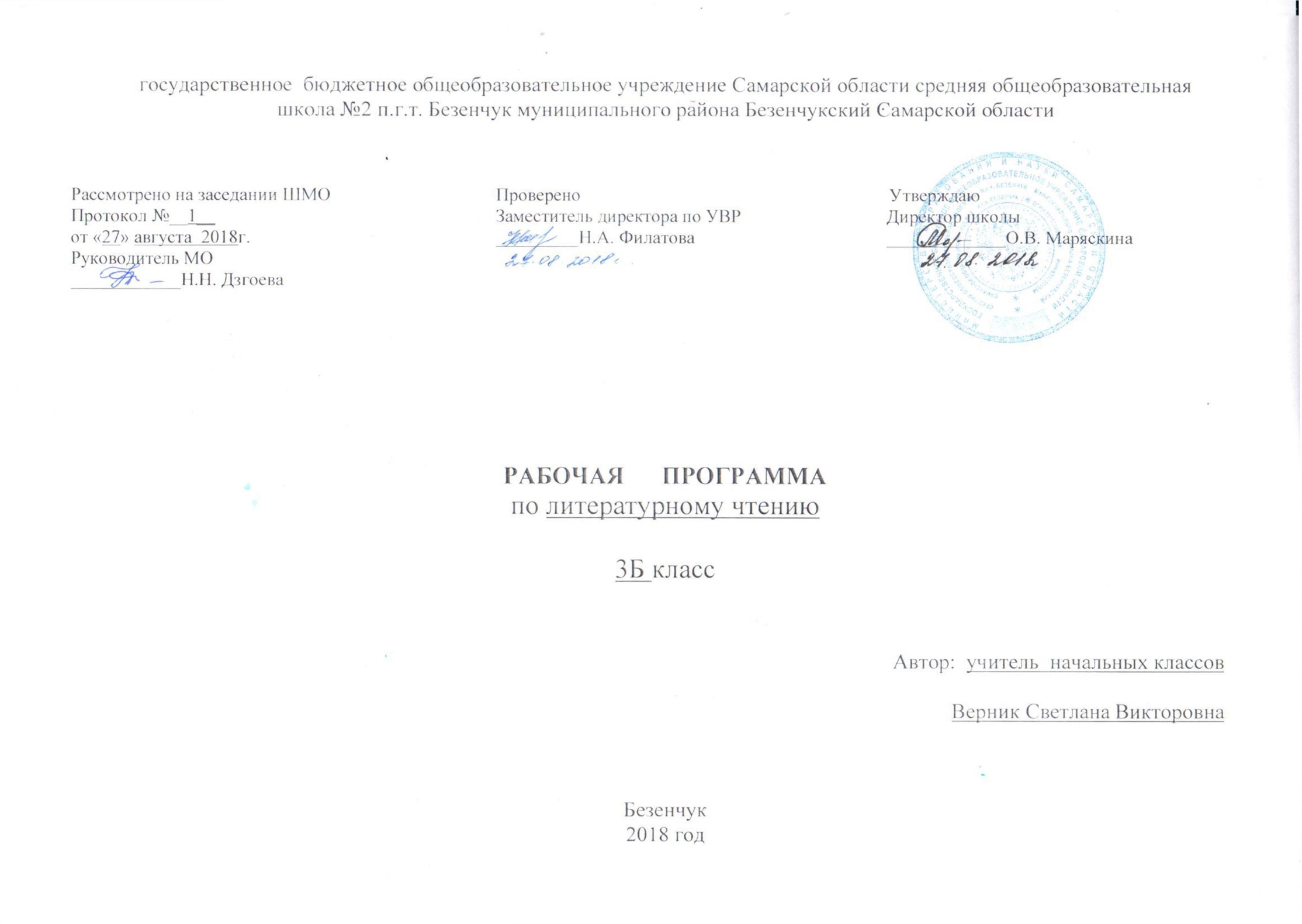 3 класс 136 часов (4 часа в неделю)1.Пояснительная запискаРабочая программа по литературному чтению разработана на основе Федерального государственного образовательного стандарта начального общего образования, Концепции духовно-нравственного развития и воспитания личности гражданина России, планируемых результатов начального общего образования, авторской программы под редакцией Л.Ф. Климановой, М.В. Бойкиной.Литературное чтение — один из основных предметов в обучении младших школьников. Он формирует общеучебный навык чтения и умение работать с текстом, пробуждает интерес к чтению художественной литературы и способствует общему развитию ребёнка, его духовно-нравственному и эстетическому воспитанию.Успешность изучения курса литературного чтения обеспечивает результативность по другим предметам начальной школы.Курс литературного чтения направлен на достижение следующих целей:— овладение осознанным, правильным, беглым и выразительным чтением как базовым навыком в системе образования младших школьников; совершенствование всех видов речевой деятельности, обеспечивающих умение работать с разными видами текстов; развитие интереса к чтению и книге; формирование читательского кругозора и приобретение опыта в выборе книг и самостоятельной читательской деятельности;— развитие художественно-творческих и познавательных способностей, эмоциональной отзывчивости при чтении художественных произведений; формирование эстетического отношения к слову и умения понимать художественное произведение;— обогащение нравственного опыта младших школьников средствами художественной литературы; формирование нравственных представлений о добре, дружбе, правде и ответственности; воспитание интереса и уважения к отечественной культуре и культуре народов многонациональной России и других стран.Литературное чтение как учебный предмет в начальной школе имеет большое значение в решении задач не только обучения, но и воспитания.Знакомство учащихся с доступными их возрасту художественными произведениями, духовно-нравственное и эстетическое содержание которых активно влияет на чувства, сознание и волю читателя, способствует формированию личных качеств, соответствующих национальным и общечеловеческим ценностям. Ориентация учащихся на моральные нормы развивает у них умение соотносить свои поступки с этическими принципами поведения культурного человека, формирует навыки доброжелательного сотрудничества.Важнейшим аспектом литературного чтения является формирование навыка чтения и других видов речевой деятельности учащихся. Они овладевают осознанным и выразительным чтением, чтением текстов про себя, учатся ориентироваться в книге, использовать её для расширения своих знаний об окружающем мире.В процессе освоения курса у младших школьников повышается уровень коммуникативной культуры: формируются умения составлять диалоги, высказывать собственное мнение, строить монолог в соответствии с речевой задачей, работать с различными видами текстов, самостоятельно пользоваться справочным аппаратом учебника, находить информацию в словарях, справочниках и энциклопедиях.На уроках литературного чтения формируется читательская компетентность, помогающая младшему школьнику осознать себя грамотным читателем, способным к использованию читательской деятельности для своего самообразования. Грамотный читатель обладает потребностью в постоянном чтении книг, владеет техникой чтения и приёмами работы с текстом, пониманием прочитанного и прослушанного произведения, знанием книг, умением их самостоятельно выбрать и оценить.Курс литературного чтения пробуждает интерес учащихся к чтению художественных произведений. Внимание начинающего читателя обращается на словесно-образную природу художественного произведения, на отношение автора к героям и окружающему миру, на нравственные проблемы, волнующие писателя. Младшие школьники учатся чувствовать красоту поэтического слова, ценить образность словесного искусства.Изучение предмета «Литературное чтение» решает множество важнейших задач начального обучения и готовит младшего школьника к успешному обучению в средней школе.2. Общая характеристика курса «Литературное чтение» как систематический курс начинается с 1 класса сразу после обучения грамоте.Раздел «Круг детского чтения» включает произведения устного творчества народов России и зарубежных стран, произведения классиков отечественной и зарубежной литературы и современных писателей России и других стран (художественные и научно-познавательные). Программа включает все основные литературные жанры: сказки, стихи, рассказы, басни, драматические произведения.Учащиеся работают с книгами, учатся выбирать их по своим интересам. Новые книги пополняют  знания об окружающем мире, жизни сверстников, об их отношении друг к другу, труду, к Родине. В процессе обучения обогащается социально-нравственный и эстетический опыт ребёнка, формируя у школьников читательскую самостоятельность.Программа предусматривает знакомство с книгой как источником различного вида информации и формирование библиографических умений.Раздел «Виды речевой и читательской деятельности» включает все виды речевой и читательской деятельности (умение читать, слушать, говорить и писать) и работу с разными видами текстов. Раздел направлен на формирование речевой культуры учащихся, на совершенствование коммуникативных навыков, главным из которых является навык чтения.Навык чтения. На протяжения четырёх лет обучения меняются приёмы овладения навыком чтения: сначала идёт освоение целостных (синтетических) приёмов чтения в пределах слова и словосочетания (чтения целыми словами); далее формируются приёмы интонационного объединения слов в предложения. Увеличивается скорость чтения (беглое чтение), постепенно вводится чтение про себя с воспроизведением содержания прочитанного. Учащиеся постепенно овладевают рациональными приёмами чтения и понимания прочитанного, орфоэпическими и интонационными нормами чтения, слов и предложений, осваивают разные виды чтения текста (выборочное, ознакомительное, изучающее) и используют их в соответствии с конкретной речевой задачей.Параллельно с формированием навыка беглого, осознанного чтения ведётся целенаправленная работа по развитию умения постигать смысл прочитанного, обобщать и выделять главное. Учащиеся овладевают приёмами выразительного чтения.Совершенствование устной речи (умения слушать и говорить) проводится параллельно с обучением чтению. Совершенствуются умения воспринимать на слух высказывание или чтение собеседника, понимать цели речевого высказывания, задавать вопросы по услышанному или прочитанному произведению, высказывать свою точку зрения. Усваиваются продуктивные формы диалога, формулы речевого этикета в условиях учебного и внеучебного общения. Знакомство с особенностями национального этикета и общения людей проводится на основе литературных (фольклорных и классических) произведений. Совершенствуется монологическая речь учащихся (с опорой на авторский текст, на предложенную тему или проблему для обсуждения), целенаправленно пополняется активный словарный запас. Учащиеся осваивают сжатый, выборочный и полный пересказ прочитанного или услышанного произведения.Особое место в программе отводится работе с текстом художественного произведения. На уроках литературного чтения совершенствуется представление о текстах (описание, рассуждение, повествование); учащиеся сравнивают художественные, деловые (учебные) и научно-познавательные тексты, учатся соотносить заглавие с содержанием текста (его темой, главной мыслью), овладевают такими речевыми умениями, как деление текста на части, озаглавливание, составление плана, различение главной и дополнительной информации текста. Программой предусмотрена литературоведческая пропедевтика. Учащиеся получают первоначальные представления о главной теме, идее (основной мысли) читаемого литературного произведения, об основных жанрах литературных произведений (рассказ, стихотворение, сказка), особенностях малых фольклорных жанров (загадка, пословица, считалка, прибаутка). Дети учатся использовать  изобразительные и выразительные средства словесного искусства («живописание словом», сравнение, олицетворение, эпитет, метафора, ритмичность и музыкальность стихотворной речи). При анализе художественного текста на первый план выдвигается художественный образ (без термина). Сравнивая художественный и научно-познавательный тексты, учащиеся осознают, что перед ними не просто познавательные интересные тексты, а именно произведения словесного искусства. Слово становится объектом внимания читателя и осмысливается как средство создания словесно-художественного образа, через который автор выражает свои мысли и чувства.Анализ образных средств языка в начальной школе проводится в объёме, который позволяет детям почувствовать целостность художественного образа, адекватно воспринять героя произведения и сопереживать ему.Дети осваивают разные виды пересказов художественного текста: подробный (с использованием образных слов и выражений), выборочный и краткий (передача основных мыслей).На основе чтения и анализа прочитанного текста учащиеся осмысливают поступки, характер и речь героя, составляют его характеристику, обсуждают мотивы поведения героя, соотнося их с нормами морали, осознают духовно-нравственный смысл прочитанного произведения.Раздел «Опыт творческой деятельности» раскрывает приёмы и способы деятельности, которые помогут учащимся адекватно воспринимать художественное произведение и проявлять собственные творческие способности. При работе с художественным текстом (со словом) используется жизненный, конкретно-чувственный опыт ребёнка и активизируются образные представления, возникающие у него в процессе чтения, развивается умение воссоздавать словесные образы в соответствии с авторским текстом. Такой подход обеспечивает полноценное восприятие литературного произведения, формирование нравственно-эстетического отношения к действительности. Учащиеся выбирают произведения (отрывки из них) для чтения по ролям, словесного рисования, инсценирования и декламации, выступают в роли актёров, режиссёров и художников. Они пишут изложения и сочинения, сочиняют стихи и сказки, у них развивается интерес к литературному творчеству писателей, создателей произведений словесного искусства.3.Место курса «Литературное чтение» в учебном планеКурс «Литературное чтение» рассчитан на 448 ч. В 1 классе на изучение литературного чтения отводится 40 ч (4 ч в неделю, 10 учебных недель), во 2—4 классах по 136 ч (4 ч в неделю, 34 учебные недели в каждом классе).4. Результаты изучения курсаРеализация программы обеспечивает достижение выпускниками начальной школы следующих личностных, метапредметных и предметных результатов.Личностные результаты:1) формирование чувства гордости за свою Родину, её историю, российский народ, становление гуманистических и демократических ценностных ориентации многонационального российского общества;2) формирование средствами литературных произведений целостного взгляда на мир в единстве и разнообразии природы, народов, культур и религий;3) воспитание художественно-эстетического вкуса, эстетических потребностей, ценностей и чувств на основе опыта слушания и заучивания наизусть произведений художественной литературы;4) развитие этических чувств, доброжелательности и эмоционально-нравственной отзывчивости, понимания и сопереживания чувствам других людей;5) формирование уважительного отношения к иному мнению, истории и культуре других народов, выработка умения терпимо относиться к людям иной национальной принадлежности;6) овладение начальными навыками адаптации к школе, к школьному коллективу; 7) принятие и освоение социальной роли обучающегося, развитие мотивов учебной деятельности и формирование личностного смысла учения;8) развитие самостоятельности и личной ответственности за свои поступки на основе представлений о нравственных нормах общения;9) развитие навыков сотрудничества со взрослыми и сверстниками в разных социальных ситуациях, умения избегать конфликтов и находить выходы из спорных ситуаций, умения сравнивать поступки героев литературных произведений со своими собственными поступками, осмысливать поступки героев;10) наличие мотивации к творческому труду и бережному отношению к материальным и духовным ценностям, формирование установки на безопасный, здоровый образ жизни.Метапредметные результаты:1) овладение способностью принимать и сохранять цели и задачи учебной деятельности, поиска средств её осуществления;2) освоение способами решения проблем творческого и поискового характера;3) формирование умения планировать, контролировать и оценивать учебные действия в соответствии с поставленной задачей и условиями её реализации, определять наиболее эффективные способы достижения результата;4) формирование умения понимать причины успеха/неуспеха учебной деятельности и способности конструктивно действовать даже в ситуациях неуспеха;5) использование знаково-символических средств представления информации о книгах;6) активное использование речевых средств для решения коммуникативных и познавательных задач;7) использование различных способов поиска учебной информации в справочниках, словарях, энциклопедиях и интерпретации информации в соответствии с коммуникативными и познавательными задачами;8) овладение навыками смыслового чтения текстов в соответствии с целями и задачами, осознанного построения речевого высказывания в соответствии с задачами коммуникации и составления текстов в устной и письменной формах;9) овладение логическими действиями сравнения, анализа, синтеза, обобщения, классификации по родовидовым признакам, установления причинно-следственных связей, построения рассуждений;10) готовность слушать собеседника и вести диалог, признавать различные точки зрения и право каждого иметь и излагать своё мнение и аргументировать свою точку зрения и оценку событий;11) умение договариваться о распределении ролей в совместной деятельности, осуществлять взаимный контроль в совместной деятельности, общей цели и путей её достижения, осмысливать собственное поведение и поведение окружающих;12) готовность конструктивно разрешать конфликты посредством учёта интересов сторон и сотрудничества.Предметные результаты:1) понимание литературы как явления национальной и мировой культуры, средства сохранения и передачи нравственных ценностей и традиций;2) осознание значимости чтения для личного развития; формирование представлений о Родине и её людях, окружающем мире, культуре, первоначальных этических представлений, понятий о добре и зле, дружбе, честности; формирование потребности в систематическом чтении;3) достижение необходимого для продолжения образования уровня читательской компетентности, общего речевого развития, т. е. овладение чтением вслух и про себя, элементарными приёмами анализа художественных, научно-познавательных и учебных текстов с использованием элементарных литературоведческих понятий;4) использование разных видов чтения (изучающее (смысловое), выборочное, поисковое); умение осознанно воспринимать и оценивать содержание и специфику различных текстов, участвовать в их обсуждении, давать и обосновывать нравственную оценку поступков героев;5) умение самостоятельно выбирать интересующую литературу, пользоваться справочными источниками для понимания и получения дополнительной информации, составляя самостоятельно краткую аннотацию;6) умение использовать простейшие виды анализа различных текстов: устанавливать причинно-следственные связи и определять главную мысль произведения, делить текст на части, озаглавливать их, составлять простой план, находить средства выразительности, пересказывать произведение;7) умение работать с разными видами текстов, находить характерные особенности научно-познавательных, учебных и художественных произведений. На практическом уровне овладеть некоторыми видами письменной речи (повествование — создание текста по аналогии, рассуждение — письменный ответ на вопрос, описание — характеристика героев). Умение написать отзыв на прочитанное произведение;8) развитие художественно-творческих способностей, умение создавать собственный текст на основе художественного произведения, репродукции картин художников, по иллюстрациям, на основе личного опыта.6. СОДЕРЖАНИЕ КУРСАВиды речевой и читательской деятельностиЧтениеЧтение вслух. Ориентация на развитие речевой культуры учащихся формирование у них коммуникативно-речевых умений и навыков.Постепенный переход от слогового к плавному, осмысленному, правильному чтению целыми словами вслух. Темп чтения, позволяющий осознать текст. Постепенное увеличение скорости чтения. Соблюдение орфоэпических и интонационных норм чтения. Чтение предложений с интонационным выделением знаков препинания. Понимание смысловых особенностей разных по виду и типу текстов, передача их с помощью интонирования. Развитие поэтического слуха. Воспитание эстетической отзывчивости на произведение. Умение самостоятельно подготовиться к выразительному чтению небольшого текста (выбрать тон и темп чтения, определить логические ударения и паузы).Развитие умения переходить от чтения вслух и чтению про себя.Чтение про себя. Осознание смысла произведения при чтении про себя (доступных по объёму и жанру произведений). Определение вида чтения (изучающее, ознакомительное, выборочное), умение находить в тексте необходимую информацию, понимание её особенностей.Работа с разными видами текстаОбщее представление о разных видах текста: художественном, учебном, научно-популярном — и их сравнение. Определение целей создания этих видов текста. Умение ориентироваться в нравственном содержании художественных произведении, осознавать сущность поведения героев.Практическое освоение умения отличать текст от набора предложений. Прогнозирование содержания книги по её названию и оформлению.Самостоятельное определение темы и главной мысли произведения по вопросам и самостоятельное деление текста на смысловые части, их озаглавливание. Умение работать с разными видами информации.Участие в коллективном обсуждении: умение отвечать на вопросы, выступать по теме, слушать выступления товарищей, дополнять ответы по ходу беседы, используя текст. Привлечение справочных и иллюстративно-изобразительных материалов.Библиографическая культураКнига как особый вид искусства. Книга как источник необходимых знаний. Общее представление о первых книгах на Руси и начало книгопечатания. Книга учебная, художественная, справочная. Элементы книги: содержание или оглавление, титульный лист, аннотация, иллюстрации.Умение самостоятельно составить аннотацию.Виды информации в книге: научная, художественная (с опорой на внешние показатели книги, её справочно-иллюстративный материал.Типы книг (изданий): книга-произведение, книга-сборник, собрание сочинений, периодическая печать, справочные издания (справочники, словари, энциклопедии).Самостоятельный выбор книг на основе рекомендательного списка, алфавитного и тематического каталога. Самостоятельное пользование соответствующими возрасту словарями и другой справочной литературой. Работа с текстом художественного произведенияОпределение особенностей художественного текста: своеобразие выразительных средств языка (с помощью учителя). Понимание заглавия произведения, его адекватное соотношение с содержанием.Понимание нравственно-эстетического содержания прочитанного произведения, осознание мотивации поведения героев, анализ поступков героев с точки зрения норм морали. Осознание понятия «Родина», представления о проявлении любви к Родине в литературе разных народов (на примере народов России). Схожесть тем и героев в фольклоре разных народов. Самостоятельное воспроизведение текста с использованием выразительных средств языка (синонимов, антонимов, сравнений, эпитетов), последовательное воспроизведение эпизодов с использованием специфической для данного произведения лексики (по вопросам учителя), рассказ по иллюстрациям, пересказ.Характеристика героя произведения с использованием художественно-выразительных средств данного текста. Нахождение в тексте слов и выражений, характеризующих героя и события. Анализ (с помощью учителя) поступка персонажа и его мотивов. Сопоставление поступков героев по аналогии или по контрасту. Характеристика героя произведения: портрет, характер, выраженные через поступки и речь. Выявление авторского отношения к герою на основе анализа текста, авторских помет, имён героев.Освоение разных видов пересказа художественного текста: подробный, выборочный и краткий (передача основных мыслей).Подробный пересказ текста (деление текста на части, определение главной мысли каждой части и всего текста, озаглавливание каждой части и всего текста): определение главной мысли фрагмента, выделение опорных или ключевых слов, озаглавливание; план (в виде назывных предложений из текста, в виде вопросов, в виде самостоятельно сформулированных высказываний) и на его основе подробный пересказ всего текста.Самостоятельный выборочный пересказ по заданному фрагменту: характеристика героя произведения (выбор слов, выражений в тексте, позволяющих составить рассказ о герое), описание места действия (выбор слов, выражений в тексте, позволяющих составить данное описание на основе текста). Вычленение и сопоставление эпизодов из разных произведений по общности ситуаций, эмоциональной окраске, характеру поступков героев.Развитие наблюдательности при чтении поэтических текстов. Развитие умения предвосхищать (предвидеть) ход развития сюжета, последовательности событий.Работа с научно-популярным,  учебным и другими текстамиПонимание заглавия произведения, адекватное соотношение с его содержанием. Определение особенностей учебного и научно-популярного текстов (передача информации). Знакомство с простейшими приёмами анализа различных видов текста: установление причинно-следственных связей, определение главной мысли текста. Деление текста на части. Определение микротем. Ключевые или опорные слова. Построение алгоритма деятельности по воспроизведению текста. Воспроизведение текста с опорой на ключевые слова, модель, схему. Подробный пересказ текста. Краткий пересказ текста (выделение главного в содержании текста). Умение работать с учебными заданиями, обобщающими вопросами и справочным материалом.Умение говорить (культура речевого общения)Осознание диалога как вида речи. Особенности диалогического общения: умение понимать вопросы, отвечать на них и самостоятельно задавать вопросы по тексту; внимательно выслушивать, не перебивая, собеседника и в вежливой форме высказывать свою точку зрения по обсуждаемому произведению (художественному, учебному, научно-познавательному). Умение проявлять доброжелательность к собеседнику. Доказательство собственной точки зрения с опорой на текст или личный опыт. Использование норм речевого этикета в процессе общения. Знакомство с особенностями национального этикета на основе литературных произведений.Работа со словом (распознавать прямое и переносное значение слов, их многозначность), целенаправленное пополнение активного словарного запаса. Работа со словарями.Умение построить монологическое речевое высказывание небольшого объёма с опорой на авторский текст, по предложенной теме или в форме ответа на вопрос. Формирование грамматически правильной речи, эмоциональной выразительности и содержательности. Отражение основной мысли текста в высказывании. Передача содержания прочитанного или прослушанного с учётом специфики научно-популярного, учебного и художественного текстов. Передача впечатлений (из повседневной жизни, художественного произведения, изобразительного искусства) в рассказе (описание, рассуждение, повествование). Самостоятельное построение плана собственного высказывания. Отбор и использование выразительных средств (синонимы, антонимы, сравнения) с учётом особенностей монологического высказывания.Устное сочинение как продолжение прочитанного произведения, отдельных его сюжетных линий, короткий рассказ по рисункам либо на заданную тему.Письмо (культура письменной речи)Нормы письменной речи: соответствие содержания заголовку (отражение темы, места действия, характеров героев), использование в письменной речи выразительных средств языка (синонимы, антонимы, сравнения) в мини-сочинениях (повествование, описание, рассуждение), рассказ на заданную тему, отзыв о прочитанной книге.Круг детского чтенияЗнакомство с культурно-историческим наследием России, с общечеловеческими ценностями.Произведения устного народного творчества разных народов (малые фольклорные жанры, народные сказки о животных, бытовые и волшебные сказки народов России и зарубежных стран). Знакомство с поэзией А.С. Пушкина, М.Ю. Лермонтова, Л.Н. Толстого, А.П. Чехова и других классиков отечественной литературы XIX—XX вв., классиков детской литературы, знакомство с произведениями современной отечественной (с учётом многонационального характера России) и зарубежной литературы, доступными для восприятия младших школьников.Тематика чтения обогащена введением в круг чтения младших школьников мифов Древней Греции, житийной литературы и произведений о защитниках и подвижниках Отечества.Книги разных видов: художественная, историческая, приключенческая, фантастическая, научно-популярная, справочно-энциклопедическая литература, детские периодические издания.Основные темы детского чтения: фольклор разных народов, произведения о Родине, природе, детях, братьях наших меньших, добре, дружбе, честности, юмористические произведения.Литературоведческая пропедевтика(практическое освоение)Нахождение в тексте художественного произведения (с помощью учителя) средств выразительности: синонимов, антонимов, эпитетов, сравнений, метафор и осмысление их значения.Первоначальная ориентировка в литературных понятиях: художественное произведение, искусство слова, автор (рассказчик), сюжет (последовательность событий), тема. Герой произведения: его портрет, речь, поступки, мысли, отношение автора к герою.Общее представление об особенностях построения разных видов рассказывания: повествования (рассказ), описания (пейзаж, портрет, интерьер), рассуждения (монолог героя, диалог героев).Сравнение прозаической и стихотворной речи (узнавание, различение), выделение особенностей стихотворного произведения (ритм, рифма).Фольклорные и авторские художественные произведения (их различение).Жанровое разнообразие произведений. Малые фольклорные формы (колыбельные песни, потешки, пословицы, поговорки, загадки): узнавание, различение, определение основного смысла. Сказки о животных, бытовые, волшебные. Художественные особенности сказок: лексика, построение (композиция). Литературная (авторская) сказка.Рассказ, стихотворение, басня — общее представление о жанре, наблюдение за особенностями построения и выразительными средствами.Творческая деятельность обучающихся(на основе литературных произведений)Интерпретация текста литературного произведения в творческой деятельности учащихся: чтение по ролям, инсценирование, драматизация, устное словесное рисование, знакомство с различными способами работы с деформированным текстом и использование их (установление причинно-следственных связей, последовательности событий, изложение с элементами сочинения, создание собственного текста на основе художественного произведения (текст по аналогии), репродукций картин художников, по серии иллюстраций к произведению или на основе личного опыта). Развитие умения различать состояние природы в различные времена года, настроение людей, оформлять свои впечатления в устной или письменной речи. Сравнивать свои тексты с художественными текстами-описаниями, находить литературные произведения, созвучные своему эмоциональному настрою, объяснять свой выбор.Календарно-тематическое планирование№п/пДатаТема урокаТип урокаОсновные видыучебнойдеятельностиПланируемые предметные результаты освоения материалаУниверсальные учебные действияВводный урок по курсу литературного чтения (1 час)Вводный урок по курсу литературного чтения (1 час)Вводный урок по курсу литературного чтения (1 час)Вводный урок по курсу литературного чтения (1 час)Вводный урок по курсу литературного чтения (1 час)Вводный урок по курсу литературного чтения (1 час)Вводный урок по курсу литературного чтения (1 час)1Знакомство с учебником. Работа со вступительной статьёй.Урок введения в новую тему.Ориентироваться в учебнике по литературному чтению. Применять систему условных обозначений при выполнении заданий. Находить нужную главу и нужное произведение в содержании учебника. Предполагать на основе названия содержание  главы. Пользоваться словарём в конце учебника. Составлять связное высказывание по иллюстрациям и оформлению учебника.Осознавать структуру учебника, систему условных обозначений. Пользоваться оглавлением, словарём. Различать элементы книги (обложка, оглавление, титульный лист, иллюстрация, аннотация).Постановка учебной задачи на основе соотнесения того, что уже известно и усвоено учащимися, и того, что ещё неизвестно; умение с достаточной полнотой и точностью выражать свои мысли в соответствии с задачами и условиями коммуникации.Самое великое чудо на свете (4 часа)Самое великое чудо на свете (4 часа)Самое великое чудо на свете (4 часа)Самое великое чудо на свете (4 часа)Самое великое чудо на свете (4 часа)Самое великое чудо на свете (4 часа)Самое великое чудо на свете (4 часа)2Рукописные книги Древней Руси.Диагностическая работа.Урок изучения нового материала.Прогнозировать содержание раздела. Планировать работу по теме, используя условные обозначения. Читать текст вслух целыми словами, интонационно объединяя их в словосочетания, увеличивать темп чтения при повторном чтении текста, выборочно читать текст про себя, отвечать на вопросы.Понимать значение выражений «рукописные книги», «летопись». Правильно, осознанно читать прозаические произведения, понимать глубину содержания произведения, отвечать на вопросы.Смысловое чтение как осмысление цели чтения, извлечение необходимой информации из прослушанных текстов, построение логической цепочки рассуждений, анализ истинности утверждений.3Первопечатник Иван Фёдоров.Урок-путешествие в прошлое.Использовать фотографии, рисунки как объекты для получения необходимой информации. Участвовать в работе пары и группы, читать текст друг другу.Выразительно и осознанно читать текст художественного произведения; определять тему и главную мысль произведения; читать в лицах диалог.Смысловое чтение как осмысление цели чтения, извлечение необходимой информации из прослушанных текстов, построение логической цепочки рассуждений, анализ истинности утверждений.4О первопечатнике Иване Фёдорове.Урок-исследованиеНаходить необходимую информацию в книге для подготовки сообщения. Договариваться друг с другом; принимать позицию собеседника, проявлять уважение к чужому мнению.Создавать небольшой устный текст на заданную тему.Самостоятельное выделение и формулирование познавательной цели, создание способов решения проблем творческого и поискового характера, инициативное сотрудничество в поиске и сборе информации.5Обобщающий урок по разделу «Самое великое чудо на свете». Тест №1.Урок обобщения и систематизации.Обобщать полученную информацию по истории создания книги. Осмыслить значение книги для прошлого, настоящего и будущего. Находить книгу в школьной библиотеке, пользуясь тематическим каталогом. Читать возможные аннотации на книги. Составлять аннотацию на книгу. Придумывать рассказы о книге, используя различные источники информации. Проверять себя и оценивать свои достижения.Понимать значение выражений «рукописные книги», «летопись». Оценивать свои знания и достижения.Рефлексия способов и условий действия, контроль и оценка процесса и результатов деятельности; построение логической цепочки рассуждений, анализ истинности утверждений; планирование учебного сотрудничества с учителем и сверстниками.Устное народное творчество (14 часов)Устное народное творчество (14 часов)Устное народное творчество (14 часов)Устное народное творчество (14 часов)Устное народное творчество (14 часов)Устное народное творчество (14 часов)Устное народное творчество (14 часов)6Русские народные песни.Комбинированный урок.Прогнозировать содержание раздела. Планировать работу на уроке. Воспроизводить наизусть текст русских народных песен.Называть виды устного народного творчества: малые и большие жанры. Создавать небольшой устный текст на заданную тему. Приводить примеры произведений фольклора, участвовать в диалоге при обсуждении темы урока.Постановка учебной задачи на основе соотнесения того, что уже известно и усвоено учащимися, и того, что ещё неизвестно; умение с достаточной полнотой и точностью выражать свои мысли в соответствии с задачами и условиями коммуникации.7Шуточные народные песни.Урок обобщения и систематизации.Знакомство с шуточными народными песнями. Моделировать песенки.Понимать значение выражения «шуточные народные песни». Приводить примеры произведений фольклора, участвовать в диалоге при обсуждении темы урока. Называть виды устного народного творчества: малые и большие жанры.Поиск и выделение необходимой информации, моделирование – преобразование объекта из чувственной формы в модель, где выделены существенные характеристики объекта.8Докучные сказки.Урок изучения нового материала.Отличать докучные сказки от других видов сказок, называть их особенности. Принимать участие в коллективном сочинении сказок, с опорой на особенности их построения.Понимать значение выражения «докучные сказки». Приводить примеры произведений фольклора, участвовать в диалоге при обсуждении темы урока. Называть виды устного народного творчества: малые и большие жанры.Поиск и выделение необходимой информации, моделирование – преобразование объекта из чувственной формы в модель, где выделены существенные характеристики объекта, построение логической цепочки рассуждений, анализ истинности утверждений.9Произведения прикладного искусства: гжельская и хохломская посуда.Комбинированный урок.Называть виды прикладного искусства.Приводить примеры произведений прикладного искусства, участвовать в диалоге при обсуждении темы урока. Понимать значение выражения «произведения прикладного искусства».Извлечение необходимой информации из прослушанных текстов, преобразование объекта из чувственной формы в модель, где выделены существенные характеристики. Учебное сотрудничество с учителем и сверстниками.10Произведения прикладного искусства: дымковская и богородская игрушка.Урок закрепления и систематизации знаний.Называть виды прикладного искусства.Приводить примеры произведений прикладного искусства, участвовать в диалоге при обсуждении темы урока. Понимать значение выражения «произведения прикладного искусства».Извлечение необходимой информации из прослушанных текстов, преобразование объекта из чувственной формы в модель, где выделены существенные характеристики. Учебное сотрудничество с учителем и сверстниками.11Русская народная сказка «Сестрица Алёнушка и братец Иванушка».Урок-исследование.Читать текст целыми словами, без ошибок и повторов. Осмысливать содержание прочитанного текста (с помощью вопросов, пересказа, самостоятельно). Определять особенности текста волшебных сказок, называть волшебные предметы, описывая волшебные события. Сравнивать содержание сказок и иллюстрации к ним.Понимать значение выражения «волшебная сказка».Определять мотивы поведения героев; читать осознанно текст художественного произведения; определять тему и главную мысль произведения; оценивать события, героев произведения.Самостоятельное выделение и формулирование познавательной цели, создание способов решения проблем творческого и поискового характера, инициативное сотрудничество в поиске и сборе информации. 12Русская народная сказка «Сестрица Алёнушка и братец Иванушка».Урок-драматизация.Использовать чтение про себя для составления выборочного и краткого пересказов. Ускорять или замедлять темп чтения, соотнося его с содержанием. Делить текст на части. Находить героев, которые противопоставлены в сказке. Использовать слова с противоположным значением при характеристике героев. Называть основные черты характера героев. Характеризовать героев произведения. Инсценировать сказку: распределять роли, выбирать диалоги.Читать выразительно и осознанно текст художественного произведения и выделять главное в прочитанном; пересказывать, делить текст на смысловые части, составлять его простой план; оценивать события, героев произведения; приводить примеры произведений фольклора.Самостоятельное создание способов решения проблем творческого и поискового характера. Умение с достаточной полнотой и точностью выражать свои мысли в соответствии с задачами и условиями коммуникации.13Русская народная сказка «Иван-царевич и серый волк».Проверка техники чтения. Комбинированный урок.Читать текст целыми словами, без ошибок и повторов. Осмысливать содержание прочитанного текста (с помощью вопросов, пересказа, самостоятельно). Определять особенности текста волшебных сказок, называть волшебные предметы, описывая волшебные события. Сравнивать содержание сказок и иллюстрации к ним.Понимать значение выражения «волшебная сказка». Определять мотивы поведения героев; читать осознанно текст художественного  произведения; определять тему и главную мысль произведения; оценивать события, героев произведения.Самостоятельное выделение и формулирование познавательной цели, создание способов решения проблем поискового характера, инициативное сотрудничество в поиске информации. Умение с достаточной полнотой и точностью выражать свои мысли в соответствии с задачами и условиями коммуникации.14Русская народная сказка «Иван-царевич и серый волк».Урок закрепления и систематизации знаний.Использовать чтение про себя для составления выборочного и краткого пересказов. Ускорять или замедлять темп чтения, соотнося его с содержанием. Делить текст на части. Находить героев, которые противопоставлены в сказке. Использовать слова с противоположным значением при характеристике героев. Называть основные черты характера героев. Характеризовать героев произведения.Читать выразительно и осознанно текст художественного произведения и выделять главное в прочитанном; пересказывать, делить текст на смысловые части, составлять его простой план; оценивать события, героев произведения; приводить примеры произведений фольклора.Анализ объектов с выделением существенных и несущественных признаков. Извлечение необходимой информации из прослушанных текстов, преобразование объекта из чувственной формы в модель, где выделены существенные характеристики. Учебное сотрудничество с учителем и сверстниками.15Русская народная сказка «Сивка-бурка».Комбинированный урок.Читать текст целыми словами, без ошибок и повторов. Осмысливать содержание прочитанного текста (с помощью вопросов, пересказа, самостоятельно). Определять особенности текста волшебных сказок, называть волшебные предметы, описывая волшебные события. Сравнивать содержание сказок и иллюстрации к ним.Определять мотивы поведения героев; читать осознанно текст художественного произведения; определять тему и главную мысль произведения; оценивать события, героев произведенияСамостоятельное выделение и формулирование познавательной цели, создание способов решения проблем поискового характера, инициативное сотрудничество в поиске и сборе информации. Умение с достаточной полнотой и точностью выражать свои мысли в соответствии с задачами и условиями коммуникации.16Русская народная сказка «Сивка-бурка».Урок-драматизация.Использовать чтение про себя для составления выборочного и краткого пересказов. Ускорять или замедлять темп чтения, соотнося его с содержанием. Делить текст на части. Пересказывать текст по самостоятельно составленному плану; находить героев, которые противопоставлены в сказке. Использовать слова с противоположным значением при характеристике героев. Называть основные черты характера героев. Характеризовать героев произведения. Инсценировать сказку: распределять роли, выбирать диалоги.Понимать значение выражений «драматизация», «волшебная сказка». Читать осознанно текст художественного произведения, пересказывать текст, используя иллюстрации учебника, приводить примеры произведений фольклора. Читать выразительно текст художественного произведения и выделять главное в прочитанном; пересказывать, делить текст на смысловые части, составлять его простой план; оценивать события, героев произведения; приводить примеры произведений фольклора.Извлечение необходимой информации из прослушанных текстов, преобразование объекта из чувственной формы в модель, где выделены существенные характеристики. Выбор наиболее эффективных способов решения задач. Учебное сотрудничество с учителем и сверстниками.17Проект: «Сочиняем волшебную сказку».Урок-проект.Принимать участие в коллективном сочинении сказок, с опорой на особенности их построения. Придумывать свои сказочные истории. Участвовать в работе группы. Понимать особенности построения сказок.Сочинять свои сказочные истории.Постановка и формулирование проблемы, самостоятельное создание алгоритмов деятельности при решении проблем творческого и поискового характера. Осознанно и произвольно строить высказывание в устной речи, соблюдая нормы построения текста. Осознание способов и приёмов действий при решении учебных задач. 18Проект: «Сочиняем волшебную сказку».Урок-проект.Принимать участие в коллективном сочинении сказок, с опорой на особенности их построения. Придумывать свои сказочные истории. Договариваться друг с другом, выражать свою позицию.Понимать особенности построения сказок. Сочинять свои сказочные истории.Постановка и формулирование проблемы, самостоятельное создание алгоритмов деятельности при решении проблем творческого и поискового характера. Осознанное и произвольное построение высказываний в устной речи с соблюдением нормы построения текста. Осознание способов и приёмов действий при решении учебных задач.19Обобщающий урок по разделу «Устное народное творчество». Проверочная работа № 1.Урок обобщения и систематизации.Систематизировать и проверить свои знания по данной теме. Отвечать на вопросы, формулировать выводы по теме. Различать виды устного народного творчества: малые и большие жанры. Сравнивать произведения словесного, музыкального, изобразительного искусства. Проверять себя и оценивать свои достижения.Называть виды устного народного творчества: малые и большие жанры. Приводить примеры произведений фольклора, участвовать в диалоге при обсуждении темы урока.Рефлексия способов и условий действия, контроль и оценка процесса и результатов деятельности; построение логической цепочки рассуждений, анализ истинности утверждений; планирование учебного сотрудничества с учителем и сверстниками. Поэтическая тетрадь 1 (11 часов)Поэтическая тетрадь 1 (11 часов)Поэтическая тетрадь 1 (11 часов)Поэтическая тетрадь 1 (11 часов)Поэтическая тетрадь 1 (11 часов)Поэтическая тетрадь 1 (11 часов)Поэтическая тетрадь 1 (11 часов)20Проект: «Как научиться читать стихи» на основе научно-популярной статьи Я. Смоленского.Урок-проект.Прогнозировать содержание раздела. Читать осознанно текст, понимать прочитанное. Участвовать в работе группы. Отвечать и задавать вопросы.Участвовать в анализе содержания, определять тему и главную мысль произведения.Постановка и формулирование проблемы, самостоятельное создание алгоритмов деятельности при решении проблем творческого и поискового характера. Осознанное и произвольное построение высказываний в устной речи с соблюдением нормы построения текста. Осознание способов и приёмов действий при решении учебных задач.21Ф.И. Тютчев «Весенняя гроза».Урок изучения нового материала.Читать стихотворения, передавая с помощью интонации настроение поэта. Сравнивать стихи разных поэтов на одну тему. Объяснять интересные выражения в лирическом тексте.Называть произведения русских поэтов. Выразительно читать стихотворение, использовать интонацию, читать стихотворения наизусть. Анализировать средства художественной выразительности (олицетворение). Понимать художественно-выразительное значение звукописи.Самостоятельное выделение и формулирование познавательной цели, создание способов решения проблем поискового характера, инициативное сотрудничество в поиске и сборе информации. Умение с достаточной полнотой и точностью выражать свои мысли в соответствии с задачами и условиями коммуникации.22Ф.И. Тютчев «Листья».Сочинение-миниатюра «О чём расскажут осенние листья».Урок-исследование.Читать выразительно стихотворение, передавая настроение автора. Наблюдать за повторением ударных и безударных слогов в слове (ритмом), находить рифмующиеся слова. Использовать приёмы интонационного чтения (определить силу голоса, выбрать тон и темп чтения). Придумать маленький рассказ об осенних листьях.Называть произведения русских поэтов. Рассказывать о листьях, как о живых существах, анализировать поэтическое изображение листьев в стихах, читать выразительно стихотворение. Сочинять маленький рассказ. Анализировать средства художественной выразительности (олицетво-рение).Извлечение необходимой информации из прослушанных текстов, преобразование объекта из чувственной формы в модель, где выделены существенные характеристики. Учебное сотрудничество с учителем и сверстниками.23А.А. Фет «Мама! Глянь-ка из окошка…». Урок изучения нового материала.Читать стихотворение, передавая с помощью интонации настроение поэта. Наблюдать за повторением ударных и безударных слогов в слове (ритмом), находить рифмующиеся слова. Использовать приёмы интонационного чтения (выразить радость, удивление, определить силу голоса, выбрать тон и темп чтения).Называть произведения русских поэтов. Выразительно читать стихотворение, использовать интонацию. Анализировать средства художественной выразительности (эпитеты).Смысловое чтение как осмысление цели чтения, извлечение необходимой информации из прослушанных текстов. Учебное сотрудничество с учителем и сверстниками.24А.А. Фет «Зреет рожь над жаркой нивой…».Урок изучения нового материала.Читать выразительно стихотворение, передавая настроение автора. Использовать приёмы интонационного чтения (определить силу голоса, выбрать тон и темп чтения).Называть произведения русских поэтов. Определять эмоциональность характера текста (представить картину, изображённую поэтом); читать осознанно текст художественного произведения. Анализировать средства художественной выразительности (эпитеты).Чтение «про себя» с осознанием содержания текста.  Определение эмоционального характера текста. Учебное сотрудничество с учителем и сверстниками.25И.С. Никитин «Полно, степь моя…».Комбинированный урок.Читать выразительно стихотворение, передавая настроение автора. Использовать приёмы интонационного чтения (определить силу голоса, выбрать тон и темп чтения).Называть произведения русских поэтов. Читать осознанно текст художественного произведения (видеть картины природы, сменяющие друг друга); определять тему и главную мысль произведения. Анализировать средства художественной выразительности (олицетворение).Определение эмоционального характера текста. Соотнесение иллюстрации с фрагментами текста. Определение темы, идеи произведения. Умение с достаточной полнотой и точностью выражать свои мысли в соответствии с задачами и условиями коммуникации.26И.С. Никитин «Встреча зимы».Урок изучения нового материала.Читать выразительно стихотворение, передавая настроение автора. Использовать приёмы интонационного чтения (выразить радость, определить силу голоса, выбрать тон и темп чтения).Называть произведения русских поэтов. Читать осознанно текст художественного произведения (видеть подвижные картины природы, сменяющие друг друга); определять тему и главную мысль произведения. Анализировать средства художественной выразительности (олицетворение).Чтение «про себя» с осознанием содержания текста. Определение эмоционального характера текста. Извлечение необходимой информации из прослушанных текстов.27И.З. Суриков «Детство».Комбинированный урок.Читать выразительно стихотворение, передавая настроение автора. Использовать приёмы интонационного чтения (выразить радость, определить силу голоса, выбрать тон и темп чтения). Иллюстрировать стихотворение.Называть произведения русских поэтов. Определять эмоциональность характера текста; читать осознанно текст художественного произведения; читать выразительно стихотворные произведения. Анализировать средства художественной выразительности (сравнение).Смысловое чтение поэтического текста, выделение существенной информации. Анализ объектов с выделением существенных и несущественных признаков. Определение эмоционального характера текста. 28И.З. Суриков «Зима».Комбинированный урок.Читать выразительно стихотворение, передавая настроение автора. Использовать приёмы интонационного чтения (выразить радость, определить силу голоса, выбрать тон и темп чтения). Иллюстрировать стихотворение.Называть произведения русских поэтов. Читать стихотворения выразительно. Анализировать средства художественной выразительности (сравнение).Смысловое чтение поэтического текста, выделение существенной информации. Анализ объектов с выделением существенных и несущественных признаков. Определение эмоционального характера текста.29Обобщающий урок по разделу «Поэтическая тетрадь 1». Контрольная работа № 1. Контрольно-обобщающий урок.Объяснять интересные выражения в лирическом тексте. Иллюстрировать стихотворения. Проверить свои знания. Участвовать в работе группы, читать стихи друг другу, работая в паре, самостоятельно оценивать свои достижения. Проверка усвоения программного материала.Называть произведения русских поэтов. Анализировать средства художественной выразительности, выразительно читать текст, использовать интонацию, участвовать в диалоге при обсуждении прочитанного произведения.Рефлексия способов и условий действия, контроль и оценка процесса и результатов деятельности; построение логической цепочки рассуждений, анализ истинности утверждений; планирование учебного сотрудничества с учителем и сверстниками.30Первый снег.Урок-утренник.Читать стихотворения и прозаические произведения, передавая с помощью интонации настроение авторов. Сочинять свои стихотворения, используя различные средства выразительности.Называть произведения русских поэтов. Наизусть и выразительно читать текст, использовать интонацию. Анализировать сочинённые детьми стихотворения.Извлечение необходимой информации из прослушанных текстов, преобразование объекта из чувственной формы в модель, где выделены существенные характеристики. Учебное сотрудничество с учителем и сверстниками.Великие русские писатели (24 часа)Великие русские писатели (24 часа)Великие русские писатели (24 часа)Великие русские писатели (24 часа)Великие русские писатели (24 часа)Великие русские писатели (24 часа)Великие русские писатели (24 часа)31 «Что интересного я узнал о жизни А.С. Пушкина».Урок изучения нового материала.Прогнозировать содержание раздела. Планировать работу на уроке, выбирать виды деятельности. Читать осознанно текст, понимать прочитанное. Участвовать в работе группы. Отвечать и задавать вопросы.Называть произведения А.С. Пушкина. Участвовать в анализе содержания, определять тему и главную мысль произведения. Читать выразительно и осознанно текст стихотворения.Целеполагание как постановка учебной задачи на основе соотнесения того, что уже известно и усвоено учащимися, и того, что ещё неизвестно; умение с достаточной полнотой и точностью выражать свои мысли в соответствии с задачами и условиями коммуникации.32А.С. Пушкин «Уж небо осенью дышало…».Урок изучения нового материала.Объяснять значение некоторых слов с опорой на текст или пользуясь словарём в учебнике либо толковым словарём. Находить средства художественной выразительности в лирических текстах. Наблюдать за рифмой и ритмом стихотворного текста.Называть произведения А.С. Пушкина. Использовать средства художественной выразительности в устных высказываниях. Читать выразительно и осознанно текст стихотворения.Самостоятельное выделение и формулирование познавательной цели, создание способов решения проблем поискового характера, инициативное сотрудничество в поиске и сборе информации. Умение с достаточной полнотой и точностью выражать свои мысли в соответствии с задачами и условиями коммуникации.33А.С. Пушкин «В тот год осенняя погода…», «Опрятней модного паркета».Урок изучения нового материала.Объяснять значение некоторых слов с опорой на текст или пользуясь словарём в учебнике либо толковым словарём. Находить средства художественной выразительности в лирических текстах.Называть произведения А.С. Пушкина. Использовать средства художественной выразительности в устных высказываниях. Анализировать средства художественной выразительности (сравнение). Понимать художественно-выразительное значение звукописи.Самостоятельное выделение и формулирование познавательной цели, создание способов решения проблем поискового характера, инициативное сотрудничество в поиске и сборе информации. Умение с достаточной полнотой и точностью выражать свои мысли в соответствии с задачами и условиями коммуникации.34А.С. Пушкин «Зимнее утро».Проверка техники чтения. Комбинированный урок.Объяснять значение некоторых слов с опорой на текст или пользуясь словарём в учебнике либо толковым словарём. Находить средства художественной выразительности в лирических текстах.Использовать средства художественной выразительности в устных высказываниях. Понимать художественно-выразительное значение звукописи. Называть произведения А.С. Пушкина.Смысловое чтение поэтического текста, выделение существенной информации. Анализ объектов с выделением существенных и несущественных признаков. Определение эмоционального характера текста.35А.С. Пушкин «Зимний вечер». Комбинированный урок.Находить средства художественной выразительности в лирических текстах. Наблюдать за рифмой и ритмом стихотворного текста. Называть произведения А.С. Пушкина. Использовать средства художественной выразительности в устных высказываниях. Понимать художественно-выразительное значение звукописи.Смысловое чтение поэтического текста, выделение существенной информации. Анализ объектов с выделением существенных и несущественных признаков. Определение эмоционального характера текста.36А.С. Пушкин «Сказка о царе Салтане, о сыне его славном и могучем богатыре князе Гвидоне Салтановиче и о прекрас-ной Царевне Лебеди».Урок изучения нового материала.Читать произведение вслух и про себя, увеличивая темп чтения. Объяснять значение некоторых слов с опорой на текст или пользуясь словарём в учебнике либо толковым словарём. Сравнивать произведение живописи и произведение литературы. Давать характеристику героев литературной сказки.Соотносить рисунки с художественным текстом, сравнивать их. Называть особенности литературной сказки. Определять нравственный смысл литературной сказки. Знать содержание сказки А.С. Пушкина. Определять тему и главную мысль, участвовать в обсуждении прочитанного произведения, читать выразительно, осознанно текст художественного произведения.Самостоятельное выделение и формулирование познавательной цели, создание способов решения проблем поискового характера, инициативное сотрудничество в поиске и сборе информации. Умение с достаточной полнотой и точностью выражать свои мысли в соответствии с задачами и условиями коммуникации.37А.С. Пушкин «Сказка о царе Салтане, о сыне его славном и могучем богатыре князе Гвидоне Салтановиче и о прекрас-ной Царевне Лебеди».Урок изучения нового материала.Читать произведение вслух и про себя, увеличивая темп чтения. Сравнивать произведение живописи и произведение литературы. Давать характеристику героев литературной сказки.Соотносить рисунки с художественным текстом, сравнивать их. Называть особенности литературной сказки. Определять нравственный смысл литературной сказки. Знать содержание сказки А.С. Пушкина. Определять тему и главную мысль, участвовать в обсуждении прочитанного произведения, читать выразительно, осознанно текст художественного произведения.Умение полно и точно выражать свои мысли в соответствии с задачами и условиями коммуникации. Смысловое чтение поэтического текста, выделение существенной информации. Анализ объектов с выделением существенных и несущественных признаков. Определение эмоционального характера текста.38А.С. Пушкин «Сказка о царе Салтане, о сыне его славном и могучем богатыре князе Гвидоне Салтановиче и о прекрас-ной Царевне Лебеди».Урок развития умений и навыков.Читать произведение вслух и про себя, увеличивая темп чтения. Сравнивать произведение живописи и произведение литературы. Давать характеристику героев литературной сказки. Объяснять интересные словесные выражения в произведении. Оценивать свой ответ, планировать возможный вариант исправления допущенных ошибок.Соотносить рисунки с художественным текстом, сравнивать их. Называть особенности литературной сказки. Определять нравственный смысл литературной сказки. Знать содержание сказки А.С. Пушкина. Определять тему и главную мысль, участвовать в обсуждении прочитанного произведения, читать выразительно, осознанно текст художественного произведения.Смысловое чтение поэтического текста, выделение существенной информации. Анализ объектов с выделением существенных и несущественных признаков. Определение эмоционального характера текста.39А.С. Пушкин «Сказка о царе Салтане, о сыне его славном и могучем богатыре князе Гвидоне Салтановиче и о прекрас-ной Царевне Лебеди».Урок обобщения.Читать произведение вслух и про себя, увеличивая темп чтения. Сравнивать произведение живописи и произведение литературы. Давать характеристику героев литературной сказки. Пересказывать сказку в прозе по плану. Объяснять интересные словесные выражения в произведении. Оценивать свой ответ, планировать возможный вариант исправления допущенных ошибок.Соотносить рисунки с художественным текстом, сравнивать их. Называть особенности литературной сказки. Определять нравственный смысл литературной сказки. Знать содержание сказки А.С. Пушкина. Определять тему и главную мысль, участвовать в обсуждении прочитанного произведения, читать выразительно, осознанно текст художественного произведения. Понимать художественно-выразительное значение звукописи.Уметь оценивать собственную успешность в выполнении заданий. Оценивать правильность выполненного задания на основе сравнения с предыдущими заданиями или на основе различных образцов и критериев. Установление причинно-следственных связей. Построение логической цепи рассуждений, доказательств.40И.А. Крылов. Подготовка сообщения об И.А. Крылове.Урок изучения нового материала.Подготовить сообщение об  И.А. Крылове на основе статьи учебника, книг о Крылове. Познакомиться со скульптурным портретом И.А. Крылова. Читать осознанно текст, понимать прочитанное.  Участвовать в работе группы.Участвовать в анализе содержания, определять тему и главную мысль произведения. Знать биографию И.А. Крылова, понимать значение слова «басня». Самостоятельное выделение и формулирование познавательной цели, создание способов решения проблем поискового характера, инициативное сотрудничество в поиске и сборе информации. Умение с достаточной полнотой и точностью выражать свои мысли в соответствии с задачами и условиями коммуникации.41И.А. Крылов «Мартышка и очки».Урок развития умений и навыков.Понимать содержание прочитанного, высказывать своё отношение. Определять особенности басни, выделять мораль басни в текстах. Представлять героев басни. Характеризовать героев басни на основе их поступков. Понимать значение слова «басня». Определять тему и главную мысль, участвовать в обсуждении прочитанного произведения, читать выразительно. Различать в басне изображённые события и замаскированный, скрытый смысл.Самостоятельное выделение и формулирование познавательной цели, создание способов решения проблем поискового характера, инициативное сотрудничество в поиске и сборе информации. Умение с достаточной полнотой и точностью выражать свои мысли в соответствии с задачами и условиями коммуникации.42И.А. Крылов «Зеркало и обезьяна».Урок-театр.Понимать содержание прочитанного, высказывать своё отношение. Определять особенности басни, выделять мораль басни в текстах. Представлять героев басни. Характеризовать героев басни на основе их поступков. Инсценировать басню.Различать в басне изображённые события и замаскированный, скрытый смысл. Определять тему и главную мысль, участвовать в обсуждении прочитанного произведения, читать выразительно.Умение оценивать собственную успешность в выполнении заданий. Оценивание правильности выполненного задания на основе сравнения с предыдущими заданиями или на основе различных образцов и критериев.43И.А. Крылов «Ворона и Лисица».Урок развития умений и навыков.Понимать содержание прочитанного. Определять особенности басни, выделять мораль басни в текстах. Представлять героев басни. Характеризовать героев басни на основе их поступков.Различать в басне изображённые события и замаскированный, скрытый смысл. Определять тему и главную мысль, участвовать в обсуждении прочитанного произведения, читать выразительно.Извлечение необходимой информации из прослушанных текстов. Самостоятельное выделение и формулирование познавательной цели, создание способов решения проблем поискового характера, инициативное сотрудничество в поиске и сборе информации. Умение с достаточной полнотой и точностью выражать свои мысли в соответствии с задачами и условиями коммуникации.44М.Ю. Лермонтов. Статья В. Воскобойникова. Урок изучения нового материала.Подготовить сообщение о М.Ю. Лермонтове на основе статьи учебника, книг о Лермонтове. Читать осознанно текст, понимать прочитанное. Участвовать в работе группы. Отвечать и задавать вопросы.Участвовать в анализе содержания, определять тему и главную мысль произведения.Самостоятельное выделение и формулирование познавательной цели, создание способов решения проблем поискового характера, инициативное сотрудничество в поиске и сборе информации. Умение с достаточной полнотой и точностью выражать свои мысли в соответствии с задачами и условиями коммуникации.45М.Ю. Лермонтов «Горные вершины…», «На севере диком стоит одиноко…».Урок развития умений и навыков.Сравнивать произведение живописи и произведение литературы. Называть отличительные особенности стихотворного текста.Соотносить рисунки с художественным текстом, сравнивать их. Подбирать музыкальное сопровождение к лирическому стихотворению.Смысловое чтение как осмысление цели чтения.  Самостоятельное выделение и формулирование познавательной цели, создание способов решения проблем поискового характера, инициативное сотрудничество в поиске и сборе информации. Умение с достаточной полнотой и точностью выражать свои мысли в соответствии с задачами и условиями коммуникации.46М.Ю. Лермонтов «Утёс».Урок изучения нового материала.Сравнивать произведение живописи и произведение литературы. Читать произведение вслух и про себя, определяя настроение стихотворения.Соотносить рисунки с художественным текстом, их сравнивать. Анализировать средства художественной выразительности (олицетворение). Определять настроение лирического стихотворения.Самостоятельное выделение и формулирование познавательной цели, создание способов решения проблем поискового характера, инициативное сотрудничество в поиске и сборе информации. Умение с достаточной полнотой и точностью выражать свои мысли в соответствии с задачами и условиями коммуникации.47М.Ю. Лермонтов «Осень».Урок изучения нового материала.Называть отличительные особенности стихотворного текста. Иллюстрировать стихотворение. Читать произведение вслух и про себя, определяя настроение стихотворения.Называть произведения М.Ю. Лермонтова. Читать выразительно и осознанно текст стихотворения, определять средства выразительности речи, отображающие красоту природы, читать стихотворение наизусть (по выбору). Определять настроение лирического стихотворения.Смысловое чтение поэтического текста, выделение существенной информации. Анализ объектов с выделением существенных и несущественных признаков.48Детство Л.Н. Толстого (из воспоминаний писателя).Урок изучения нового материала.Подготовить сообщение о Л.Н. Толстом на основе статьи учебника, книг о Толстове. Читать осознанно текст, понимать прочитанное. Участвовать в работе группы. Отвечать и задавать вопросы.Участвовать в анализе содержания, определять тему и главную мысль произведения.Самостоятельное выделение и формулирование познавательной цели, создание способов решения проблем поискового характера, инициативное сотрудничество в поиске и сборе информации. Умение с достаточной полнотой и точностью выражать свои мысли в соответствии с задачами и условиями коммуникации. Учебное сотрудничество с учителем и сверстниками.49Л.Н. Толстой «Акула».Урок изучения нового материала.Соотносить заглавие рассказа с темой и главной мыслью, отвечать на вопросы по содержанию. Определять главных героев произведения. Давать характеристики героев. Участвовать в обсуждении.Называть произведения Л.Н. Толстого. Определять самостоятельно тему и главную мысль рассказа.Самостоятельное выделение и формулирование познавательной цели, создание способов решения проблем поискового характера, инициативное сотрудничество в поиске и сборе информации. Умение с достаточной полнотой и точностью выражать свои мысли в соответствии с задачами и условиями коммуникации.50Л.Н. Толстой «Акула».Урок развития умений и навыков.Составлять разные виды планов, воссоздавать текст по плану. Называть произведения Л.Н. Толстого. Пересказывать текст, показывая голосом, интонацией своё отношение к героям, участвовать в обсуждении прочитанного произведения, читать выразительно, осознанно текст художественного произведения.Умение оценивать собственную успешность в выполнении заданий. Оценивание правильности выполненного задания на основе сравнения с предыдущими заданиями или на основе различных образцов и критериев. Учебное сотрудничество с учителем и сверстниками.51Л.Н. Толстой «Прыжок».Урок изучения нового материала.Соотносить заглавие рассказа с темой и главной мыслью, отвечать на вопросы по содержанию. Определять главных героев произведения. Характеризовать героев. Участвовать в обсуждении.Называть произведения Л.Н. Толстого. Определять самостоятельно тему и главную мысль рассказа, участвовать в обсуждении прочитанного произведения, читать выразительно, осознанно текст художественного произведения.Развитие навыков формулировки личной оценки, аргументирования своего мнения. Учебное сотрудничество с учителем и сверстниками.52Л.Н. Толстой «Лев и собачка».Урок изучения нового материала.Соотносить заглавие рассказа с темой и главной мыслью, отвечать на вопросы по содержанию. Определять главных героев произведения. Давать характеристики героев. Участвовать в обсуждении.Называть произведения Л.Н. Толстого. Определять самостоятельно тему и главную мысль рассказа,  участвовать в обсуждении прочитанного произведения, читать выразительно, осознанно текст художественного произведения.Развитие навыков формулировки личной оценки, аргументирования своего мнения.53Л.Н. Толстой «Какая бывает роса на траве», «Куда девается вода из моря?»Урок изучения нового материала.Соотносить заглавие рассказа с темой и главной мыслью, отвечать на вопросы по содержанию. Сравнивать прочитанные рассказы (тема, главная мысль, события, герои). Называть произведения Л.Н. Толстого. Определять самостоятельно тему и главную мысль рассказа. Сравнивать рассказ-описание и рассказ-рассуждение.Смысловое чтение текста, выделение существенной информации. Умение осознанно и произвольно строить речевое высказывание в устной и письменной речи, передавая содержание текста и соблюдая нормы построения текста. Рассматривать разные способы выполнения заданий. 54Обобщающий урок по разделу «Великие русские писатели».Контрольная работа № 2.Контрольно-обобщающий урок.Различать лирическое и прозаическое произведения. Называть отличительные особенности стихотворного текста. Проверять себя и самостоятельно оценивать свои достижения.Понимать значение слова «басня». Различать литературные жанры. Называть произведения русских поэтов и писателей. Анализировать средства художественной выразительности, выразительно читать текст, использовать интонацию, участвовать в диалоге при обсуждении прочитанного произведения. Рефлексия способов и условий действия, контроль и оценка процесса и результатов деятельности; построение логической цепочки рассуждений, анализ истинности утверждений; планирование учебного сотрудничества с учителем и сверстниками.Поэтическая тетрадь 2 (6 часов)Поэтическая тетрадь 2 (6 часов)Поэтическая тетрадь 2 (6 часов)Поэтическая тетрадь 2 (6 часов)Поэтическая тетрадь 2 (6 часов)Поэтическая тетрадь 2 (6 часов)Поэтическая тетрадь 2 (6 часов)55Н.А. Некра-сов «Славная осень!»Урок изучения нового материала.Прогнозировать содержание раздела. Воспринимать стихи на слух. Читать осознанно текст, понимать прочитанное. Участвовать в работе группы. Отвечать и задавать вопросы.Анализировать средства художественной выразительности (олицетворения, сравнения, эпитеты). Определять настроение лирического стихотворения.Целеполагание как постановка учебной задачи на основе соотнесения того, что уже известно и усвоено учащимися, и того, что ещё неизвестно; умение с достаточной полнотой и точностью выражать свои мысли в соответствии с задачами и условиями коммуникации.56Н.А. Некрасов «Не ветер бушует над бором».Урок изучения нового материала.Читать стихотворение выразительно, выражая авторское настроение. Использовать приёмы интонационного чтения (выразить радость, определить силу голоса, выбрать тон и темп чтения).Называть произведения русских поэтов. Читать осознанно текст художественного произведения (видеть подвижные картины, сменяющие друг друга); определять тему и главную мысль произведения. Обмен мнениями с одноклассниками по поводу читаемых произведений. Установление аналогии, формулировка собственного мнения и позиции, выделение существенной информации.57Н.А. Некрасов «Дедушка Мазай и зайцы».Урок изучения нового материала.Высказывать свои собственные впечатления о прочитанном стихотворении. Находить среди стихотворений произведение с использованием текста-повествования. Сравнивать текст-описание и текст-повествование.Называть произведения русских поэтов. Выразительно читать текст, использовать интонацию, участвовать в диалоге при обсуждении прочитанного произведения.Самостоятельное выделение и формулирование познавательной цели, создание способов решения проблем поискового характера, инициативное сотрудничество в поиске и сборе информации. Умение с достаточной полнотой и точностью выражать свои мысли в соответствии с задачами и условиями коммуникации.58К.Д. Бальмонт «Золотое слово».Урок изучения нового материала.Соотносить заглавие стихотворения с темой и главной мыслью, отвечать на вопросы по содержанию.Называть произведения русских поэтов. Читать осознанно текст художественного произведения; определять тему и главную мысль произведения.Умение оценивать собственную успешность в выполнении заданий. Оценивание правильности выполненного задания на основе сравнения с предыдущими заданиями или на основе различных образцов и критериев.59И.А. Бунин «Детство», «Полевые цветы». Комбинированный урок.Следить за выражением и развитием чувства в лирическом стихотворении. Читать выразительно стихотворение, передавая настроение автора. Использовать приёмы интонационного чтения (выразить радость, определить силу голоса, выбрать тон и темп чтения). Иллюстрировать стихотворение.Называть произведения русских поэтов. Анализировать средства художественной выразительности, выразительно читать текст, использовать интонацию, участвовать в диалоге при обсуждении прочитанного произведения.Обмен мнениями с одноклассниками по поводу читаемых произведений. Смысловое чтение литературных текстов, выделение существенной информации из текстов разных видов. Развитие воссоздающего и творческого воображения. 60Обобщающий урок по разделу «Поэтическая тет-радь 2». Контрольная работа №3.Контрольно-обобщающий урок.Объяснять интересные выражения в лирическом тексте. Иллюстрировать стихотворения. Проверить свои знания. Участвовать в работе группы, читать стихи друг другу, работая в паре, самостоятельно оценивать свои достижения. Проверка усвоения программного материала.Называть произведения русских поэтов. Анализировать средства художественной выразительности, выразительно читать текст, использовать интонацию, участвовать в диалоге при обсуждении прочитанного произведения.Рефлексия способов и условий действия, контроль и оценка процесса и результатов деятельности; построение логической цепочки рассуждений, анализ истинности утверждений; планирование учебного сотрудничества с учителем и сверстниками.Литературные сказки (8 часов)Литературные сказки (8 часов)Литературные сказки (8 часов)Литературные сказки (8 часов)Литературные сказки (8 часов)Литературные сказки (8 часов)Литературные сказки (8 часов)61Знакомство с литературными сказками.Комбинированный урок.Прогнозировать содержание раздела. Читать осознанно текст, понимать прочитанное. Участвовать в работе группы. Отвечать и задавать вопросы.Отличать авторскую (литературную) сказку от народной.Постановка учебной задачи на основе соотнесения того, что уже известно и усвоено учащимися, и того, что ещё неизвестно; умение с достаточной полнотой и точностью выражать свои мысли в соответствии с задачами и условиями коммуникации.62Д.Н. Мамин-Сибиряк «Присказка к «Алёнушкиным сказкам».Урок изучения нового материала.Читать присказку вслух и про себя, использовать приёмы выразительного чтения. Объяснять понятие «присказка».Понимать особенности присказки. Участвовать в анализе содержания.Самостоятельное выделение и формулирование познавательной цели, создание способов решения проблем поискового характера, инициативное сотрудничество в поиске и сборе информации. Умение с достаточной полнотой и точностью выражать свои мысли в соответствии с задачами и условиями коммуникации.63Д.Н. Мамин-Сибиряк «Сказка про храброго зайца».Урок изучения нового материала.Воспринимать на слух тексты литературных сказок, высказывать своё мнение, отношение. Читать сказку вслух и про себя, использовать приёмы выразительного чтения при перечитывании. Сравнивать содержание народной и литературной сказок; определять нравственный смысл сказки. Наблюдать за развитием и последовательностью событий в литературной сказке. Сравнивать героев в литературной сказке, характеризовать их, используя текст  сказки.Называть авторов, которые пишут литературные сказки. Прогнозировать жанр произведения, определять мотив поведения героев путём выбора правильного ответа из текста. Участвовать в анализе содержания, оценивать события и поступки. Объяснять авторское и собственное отношение к персонажам, работать с иллюстрацией, составлять небольшое монологическое высказывание с опорой на авторский текст.Установление причинно-следственных связей. Построение логической цепи рассуждений, доказательств. Обмен мнениями с одноклассниками по поводу читаемых произведений. Соотнесение названия произведения с его содержанием, фрагментов текста и иллюстрации. Учебное сотрудничество с учителем и сверстниками.64В.М. Гаршин «Лягушка-путешественница».Урок изучения нового материала.Читать сказку вслух и про себя, использовать приёмы выразительного чтения. Сравнивать содержание басни и литературной сказки; определять нравственный смысл сказки. Наблюдать за развитием и последовательностью событий в литературной сказке. Читать сказку в лицах.Называть авторов, которые пишут литературные сказки. Определять построение и характер текста, использовать силу голоса для постановки логического ударения, участвовать в диалоге.Смысловое чтение литературных текстов, выделение существенной информации из текста. Восприятие на слух художественного произведения в исполнении учителя и учащихся. Учебное сотрудничество с учителем и сверстниками.65В.М. Гаршин «Лягушка-путешественница».Комбинированный урок.Сравнивать героев в литературной сказке, характеризовать их, используя текст сказки. Придумывать смешную историю, используя поговорку. Составлять картинный план. Определять авторское отношение к изображаемому.Объяснять авторское и собственное отношение к персонажам, работать с иллюстрацией, составлять небольшое монологическое высказывание с опорой на авторский текст. Выполнять творческую работу (сочинение сказок), осознанно и выразительно читать текст художественного произведения.Установление причинно-следственных связей. Построение логической цепи рассуждений, доказательств. Обмен мнениями с одноклассниками по поводу читаемых произведений. Соотношение названия произведения с его содержанием, фрагментов текста и иллюстрации. 66В.Ф. Одоевский «Мороз Иванович».Урок изучения нового материала.Читать сказку вслух и про себя, использовать приёмы выразительного чтения. Объяснять значения разных слов с опорой на текст, с помощью словаря в учебнике или толкового словаря.Называть авторов, которые пишут литературные сказки. Объяснять авторское и собственное отношение к персонажам, работать с иллюстрацией, составлять небольшое монологическое высказывание с опорой на авторский текст.Самостоятельное выделение и формулирование познавательной цели, создание способов решения проблем поискового характера, инициативное сотрудничество в поиске и сборе информации. Умение с достаточной полнотой и точностью выражать свои мысли в соответствии с задачами и условиями коммуникации. Учебное сотрудничество с учителем и сверстниками.67В.Ф. Одоевский «Мороз Иванович».Комбинированный урок.Сравнивать героев в литературной сказке, характеризовать их, используя текст сказки. Определять авторское отношение к изображаемому. Сравнивать содержание народной и литературной сказок; определять нравственный смысл сказки. Наблюдать за развитием и последовательностью событий в литературной сказке. Делить сказку на части, озаглавливать их. Иллюстрировать сказку.Подробно и кратко пересказывать сказку. Определять, от какого лица идёт повествование, пересказывать текст, делить текст на смысловые части, составлять простой план.Установление причинно-следственных связей. Построение логической цепи рассуждений, доказательств. Обмен мнениями с одноклассниками по поводу читаемых произведений. Рассуждение о  значении тех или иных нравственных качеств.  68Обобщающий урок по разделу «Литературные сказки». Диагностическая работа.Урок обобщения и систематизации.Проверять себя и самостоятельно оценивать свои достижения на основе диагностической работы, представленной в учебнике. Участвовать в литературной викторине.Называть авторов, которые пишут литературные сказки. Поддерживать диалог, вступать в дискуссию, оценивать свой ответ, участвовать в викторине.Рефлексия способов и условий действия, контроль и оценка процесса и результатов деятельности; построение логической цепочки рассуждений, анализ истинности утверждений; планирование учебного сотрудничества с учителем и сверстниками.Были-небылицы (10 часов)Были-небылицы (10 часов)Были-небылицы (10 часов)Были-небылицы (10 часов)Были-небылицы (10 часов)Были-небылицы (10 часов)Были-небылицы (10 часов)69М. Горький «Случай с Евсейкой».Урок изучения нового материала.Прогнозировать содержание раздела. Определять особенности сказки и рассказа, различать вымышленные события и реальные. Находить средства художественной выразительности в прозаическом тексте. Определять авторское отношение к изображаемому.Анализировать средства художественной выразительности (сравнение). Выразительно читать текст, использовать интонацию, участвовать в диалоге при обсуждении прочитанного произведения.Постановка учебной задачи на основе соотнесения того, что уже известно и усвоено учащимися, и того, что ещё неизвестно; умение с достаточной полнотой и точностью выражать свои мысли в соответствии с задачами и условиями коммуникации. 70М. Горький «Случай с Евсейкой».Комбинированный урок.Находить в тексте слова и выражения, подтверждающие высказанную мысль. Читать сказку выразительно по ролям. Определять характеристики героев произведения с опорой на текст. Самостоятельно придумывать сказочные и реальные истории.Участвовать в анализе содержания, оценивать события и поступки. Сочинять продолжение сказки. Давать характеристику персонажу; определять главную мысль произведения; создавать небольшой устный текст на заданную тему.Работа с вопросами по содержанию литературного текста. Установление аналогии, формулировка собственного мнения и позиции, выделение существенной информации. Обмен мнениями с одноклассниками по поводу читаемых произведений.71К.Г. Паустовский «Растрёпанный воробей».Урок изучения нового материала.Наблюдать за развитием и последовательностью событий в тексте. Объяснять значения разных слов с опорой на текст, с помощью словаря в учебнике или толкового словаря.Давать характеристику необычным персонажам; читать осознанно текст художественного произведения; определять тему и главную мысль произведения; оценивать события, героев произведения; выделять опорные слова в произведении.Самостоятельное выделение и формулирование познавательной цели, создание способов решения проблем поискового характера, инициативное сотрудничество в поиске и сборе информации. Умение с достаточной полнотой и точностью выражать свои мысли в соответствии с задачами и условиями коммуникации. 72К.Г. Паустовский «Растрёпанный воробей».Комбинированный урок.Наблюдать за развитием и последовательностью событий в тексте. Характеризовать героев произведения. Определять эмоциональный характер читаемого произведения; читать осознанно текст художественного произведения «про себя» (без учета скорости), выразительно; высказываться о чтении товарища.Работа с вопросами по содержанию литературного текста. Установление аналогии, формулировка собственного мнения и позиции, выделение существенной информации. Обмен мнениями с одноклассниками по поводу читаемых произведений.73К.Г. Паустовский «Растрёпанный воробей».Комбинированный урок.Пересказывать текст подробно и кратко, выборочно. Определять характеристики героев произведения с опорой на текст. Находить в тексте слова и выражения, подтверждающие главную мысль.Определять собственное отношение к поступкам персонажей; читать осознанно текст художественного произведения. Участвовать в анализе содержания, оценивать события и поступки.Установление причинно-следственных связей. Построение логической цепи рассуждений, доказательств. Обмен мнениями с одноклассниками по поводу читаемых произведений. Соотнесение названия произведения с его содержанием, фрагментов текста и иллюстрации. 74А.И. Куприн «Слон».Урок изучения нового материала.Определять особенности сказки и рассказа, различать вымышленные события и реальные. Читать рассказ, передавая с помощью интонации настроение автора.Определять характер текста; читать осознанно текст художественного произведения; определять тему и главную мысль произведения; оценивать события, героев произведения.Обмен мнениями с одноклассниками по поводу читаемых произведений. Работа над вопросами по содержанию литературного текста. 75А.И. Куприн «Слон».Урок изучения нового материала.Наблюдать за развитием и последовательностью событий в рассказе. Читать рассказ, передавая с помощью интонации настроение автора.Понимать текст художественных произведений; осознавать отношение автора к тому, о чём ведётся речь, и собственное отношение к тому, что и как написано.Установление причинно-следственных связей. Построение логической цепи рассуждений, доказательств. Обмен мнениями с одноклассниками по поводу читаемых произведений. Рассуждение о значении тех или иных нравственных качеств.76А.И. Куприн «Слон».Комбинированный урок.Определять авторское отношение к изображаемому. Читать рассказ в лицах. Делить текст на части, озаглавливать каждую из них.Участвовать в анализе содержания, оценивать события и поступки. Делить текст на смысловые части. Работа над вопросами по содержанию литературного текста. Установление аналогии, формулировка собственного мнения и позиции, выделение существенной информацию. Обмен мнениями с одноклассниками по поводу читаемых произведений.77А.И. Куприн «Слон».Комбинированный урок.Составлять план и пересказывать текст подробно и кратко, выборочно.Составлять простой план текста; составлять небольшое монологическое высказывание с опорой на авторский текст.Установление причинно-следственных связей. Построение логической цепи рассуждений, доказательство. Обмен мнениями с одноклассниками по поводу читаемых произведений.78Обобщающий урок по разделу «Были-небылицы».Проверочная работа № 2.Урок обобщения и систематизации.Проверять себя и самостоятельно оценивать свои достижения.Участвовать в диалоге при обсуждении прочитанного произведения. Оценивать свои знания и достижения.Рефлексия способов и условий действия, контроль и оценка процесса и результатов деятельности; построение логической цепочки рассуждений, анализ истинности утверждений; планирование учебного сотрудничества с учителем и сверстниками.Поэтическая тетрадь 1 (6 часов)Поэтическая тетрадь 1 (6 часов)Поэтическая тетрадь 1 (6 часов)Поэтическая тетрадь 1 (6 часов)Поэтическая тетрадь 1 (6 часов)Поэтическая тетрадь 1 (6 часов)Поэтическая тетрадь 1 (6 часов)79С. Чёрный «Что ты тискаешь утёнка…»Урок изучения нового материала.Прогнозировать содержание раздела. Читать стихотворение, отражая настроение. Находить в стихотворении яркие, образные слова и выражения. Объяснять смысл выражений с опорой на текст. Определять авторское отношение к изображаемому.Называть произведения русских поэтов. Анализировать поэтическое изображение осени в стихах, определять тему и главную мысль произведения.Целеполагание как постановка учебной задачи на основе соотнесения того, что уже известно и усвоено учащимися, и того, что ещё неизвестно; умение с достаточной полнотой и точностью выражать свои мысли в соответствии с задачами и условиями коммуникации.80С. Чёрный «Воробей», «Слон».Урок изучения нового материала.Определять различные средства выразительности. Наблюдать за жизнью слов в художественном тексте. Наблюдать за повторением ударных и безударных слогов в слове (ритмом). Объяснять интересные выражения в тексте. Читать стихотворение выразительно в лицах. Самостоятельно придумывать сказочные и реальные истории.Называть произведения русских поэтов. Выразительно читать стихотворение, использовать интонацию. Анализировать средства художественной выразительности (эпитеты, сравнения).Основы смыслового чтения поэтического текста, выделение существенной информации. Анализ объектов с выделением существенных и несущественных признаков. Определение эмоционального характера текста. Обмен мнениями с одноклассниками по поводу читаемых произве-дений.81А.А. Блок «Ветхая избушка».Урок изучения нового материала.Соотносить заглавие стихотворения с темой и главной мыслью, отвечать на вопросы по содержанию. Выбирать эпизоды из текста, подтверждать свой ответ выборочным текстом.Называть произведения русских поэтов. Анализировать поэтическое изображение осени в стихах, определять тему и главную мысль произведения. Читать стихотворения наизусть.Заучивание стихотворений наизусть  и  декламирование их.  Определение эмоционального характера текста. Работа с вопросами по содержанию литературного текста.82А.А. Блок «Сны», «Ворона».Урок формирования умений и навыков.Читать стихотворение, отражая настроение. Выбирать эпизоды из текста, подтверждать свой ответ выборочным текстом.Называть произведения русских поэтов. Определять тему и главную мысль произведения, сравнивать стихотворения разных авторов на одну и ту же тему. Выразительно читать стихотворение, использовать интонацию.Определение цели учебной деятельности с помощью учителя и самостоятельно, поиск средства её осуществления. Построение логического рассуждения, аналогии.83С.А. Есенин «Черёмуха».Урок развития умений и навыков.Читать стихотворение, отражая настроение. Наблюдать за жизнью слов в художественном тексте. Иллюстрировать стихотворение.Называть произведения русских поэтов. Анализировать средства художественной выразительности (эпитеты, сравнения) для создания картин цветущей черёмухи. Определять тему и главную мысль произведения.Освоение основ смыслового чтения поэтического текста, выделение существенной информации. Осуществление анализа объектов с выделением существенных и несущественных признаков. Декларирование произведения. Определение эмоционального характера текста. 84Обобщающий урок по разделу «Поэтическая тетрадь 1».Тест №2.Урок обобщения и систематизации.Выбирать стихи по своему вкусу и читать их выразительно. Проверять правильность высказывания, сверяя его с текстом; самостоятельно оценивать свои достижения.Называть произведения русских поэтов. Анализировать средства художественной выразительности, выразительно читать текст, использовать интонацию, участвовать в диалоге при обсуждении прочитанного произведения.Рефлексия способов и условий действия, контроль и оценка процесса и результатов деятельности; построение логической цепочки рассуждений, анализ истинности утверждений; планирование учебного сотрудничества с учителем и сверстниками.Люби живое (16 часов)Люби живое (16 часов)Люби живое (16 часов)Люби живое (16 часов)Люби живое (16 часов)Люби живое (16 часов)Люби живое (16 часов)85М.М. Пришвин «Моя Родина» (из воспоминаний).Урок изучения нового материала.Прогнозировать содержание раздела. Планировать работу с произведением на уроке, используя условные обозначения. Понимать нравственный смысл рассказа. Определять основную мысль рассказа. Самостоятельно сочинять тексты, используя средства художественной выразительности. Называть произведения М.М. Пришвина. Определять тему и главную мысль произведения; выделять в тексте главное и второстепенное; ставить вопросы к прочитанному.Постановка учебной задачи на основе соотнесения того, что уже известно и усвоено учащимися, и того, что ещё неизвестно; умение с достаточной полнотой и точностью выражать свои мысли в соответствии с задачами и условиями коммуникации.86И.С. Соколов-Микитов «Листопадничек».Урок изучения нового материала.Определять жанр произведения. Определять идею произведения, отношение автора и собственное отношение к литературному персонажу. Понимать нравственный смысл рассказа. Определять основную мысль рассказа.Определять тему и главную мысль произведения; выделять в тексте главное и второстепенное; ставить вопросы к прочитанному.Освоение основ смыслового чтения художественных и познавательных текстов, выделение существенной информации из текстов разных видов. Развитие воссоздающего и творческого воображения.87И.С. Соколов-Микитов «Листопадничек».Комбинированный урок.Составлять план произведения. Рассказывать о герое, подбирая в произведении слова-определения, характеризующие его поступки и характер. Сравнивать свои наблюдения за жизнью животных с рассказом автора. Придумывать свои рассказы о животных. Проверять составленный план, сверяя его с текстом.Называть произведения И.С. Соколова-Микитова. Определять эмоциональный тон персонажа, проводить лексическую работу, составлять план, создавать небольшой устный текст на заданную тему.Установление аналогии, формулировка собственного мнения и позиции, выделение существенной информации. Обмен мнениями с одноклассниками по поводу читаемых произведений.88В.И. Белов «Малька провинилась».Урок развития умений и навыков.Понимать нравственный смысл рассказа. Определять основную мысль рассказа. Сравнивать свои наблюдения за жизнью животных с рассказом автора. Рассказывать о герое, подбирая в произведении слова-определения, характеризующие его поступки и характер. Пересказывать произведение на основе плана.Называть произведения В.И. Белова. Озаглавливать текст. Объяснять авторское и собственное отношение к персонажам, составлять небольшое монологическое высказывание с опорой на авторский текст. Участвовать в анализе содержания, оценивать события и поступки.Установление причинно-следственных связей. Построение логической цепи рассуждений, доказательств. Обмен мнениями с одноклассниками по поводу читаемых произведений.89В.И. Белов «Ещё про Мальку».Урок развития умений и навыков.Понимать нравственный смысл рассказа. Определять основную мысль рассказа. Рассказывать о герое, подбирая в произведении слова-определения, характеризующие его поступки и характер.Озаглавливать текст. Участвовать в анализе содержания, оценивать события и поступки, читать выборочно текст, соотносить название произведения с его содержанием.Определение цели учебной деятельности с помощью учителя и самостоятельно, поиск средства её осуществления. Построение логических рассуждений.90В.В. Бианки «Мышонок Пик».Урок изучения нового материала.Определять жанр произведения. Читать и воспринимать на слух произведение. Понимать нравственный смысл рассказа. Определять основную мысль произведения.Называть произведения В.В. Бианки. Осознанно и выразительно читать текст художественного произведения.Освоение основ смыслового чтения художественных и познавательных текстов, выделение существенной информации из текстов разных видов. Восприятие на слух художественных произведений разных жанров в исполнении учителя и учащихся.  91В.В. Бианки «Мышонок Пик».Комбинированный урок.Сравнивать свои наблюдения за жизнью животных с рассказом автора. Составлять план произведения, пересказывать произведение на основе плана.Определять построение и характер текста, использовать силу голоса для постановки логического ударения, участвовать в диалоге.Установление причинно-следственных связей. Построение логической цепи рассуждений, доказательств.92В.В. Бианки «Мышонок Пик».Урок формирования умений и навыков.Рассказывать о герое, подбирая в произведении слова-определения, характеризующие его поступки и характер. Объяснять авторское и собственное отношение к персонажам, составлять небольшое монологическое высказывание с опорой на авторский текст.Установление причинно-следственных связей. Построение логической цепи рассуждений, доказательство. Обмен мнениями с одноклассниками по поводу читаемых произведений.93Б.С. Житков «Про обезьянку».Урок изучения нового материала.Определять жанр произведения. Понимать нравственный смысл рассказа. Определять основную мысль рассказа. Объяснять смысл непонятных слов с опорой на текст, с помощью словаря в учебнике или толкового словаря.Называть произведения Б.С. Житкова. Осознанно и выразительно читать текст художественного произведения. Определять тему и главную мысль, участвовать в обсуждении прочитанного произведения, читать выразительно.Освоение основ смыслового чтения художественных и познавательных текстов, выделение существенной информации из текстов разных видов. Восприятие на слух художественных произведений разных жанров в исполнении учителя и учащихся.94Б.С. Житков «Про обезьянку».Комбинированный урок.Сравнивать свои наблюдения за жизнью животных с рассказом автора. Участвовать в обсуждении.Определять построение и характер текста, использовать силу голоса для постановки логического ударения, участвовать в диалоге.Определять цели учебной деятельности с помощью учителя и самостоятельно, вести поиск средства её осуществления. Умение строить логические рассуждения, проводить аналогии.95Б.С. Житков «Про обезьянку».Урок формирования умений инавыков.Пересказывать произведение на основе плана. Давать характеристику героя. Участвовать в обсуждении.Читать выразительно и осознанно текст произведения, осуществлять выборочное чтение отрывков.Установление причинно-следственных связей. Построение логической цепи рассуждений, доказательств.96Б.С. Житков «Про обезьянку».Урок формирования умений и навыков.Рассказывать о герое, подбирая в произведении слова-определения, характеризующие его поступки и характер. Высказывать свои собственные впечатления о прочитанном произведении.Объяснять авторское и собственное отношение к персонажам, составлять небольшое монологическое высказывание с опорой на авторский текст. Пересказывать кратко.Установление причинно-следственных связей. Построение логической цепи рассуждений, доказательство. Обмен мнениями с одноклассниками по поводу читаемых произведений.97В.Л. Дуров «Наша Жучка».Урок изучения нового материала.Определять жанр произведения. Рассказывать о герое, подбирая в произведении слова-определения, характеризующие его поступки и характер. Понимать нравственный смысл рассказа. Определять основную мысль рассказа.Называть авторов, которые пишут о животных. Пересказывать рассказ своими словами, объяснять авторское и собственное отношение к персонажам. Установление причинно-следственных связей. Построение логической цепи рассуждений, доказательств. Обмен мнениями с одноклассниками по поводу читаемых произведений.98В.П. Астафьев «Капалуха».Урок изучения нового материала.Понимать нравственный смысл рассказа. Определять основную мысль рассказа. Участвовать в обсуждении. Высказывать свои собственные впечатления о прочитанном произведении. Объяснять смысл непонятных слов с опорой на текст, с помощью словаря в учебнике или толкового словаря.Называть авторов, которые пишут о животных. Участвовать в анализе содержания, оценивать события и поступки. Освоение основ смыслового чтения художественных и познавательных текстов, выделение существенной информации из текстов разных видов. Восприятие на слух художественных произведений разных жанров в исполнении учителя и учащихся.99В.Ю. Драгунский «Он живой и светится».Урок изучения нового материала.Рассказывать о герое, подбирая в произведении слова-определения, характеризующие его поступки и характер.Называть авторов, которые пишут о животных. Формулировка собственного мнения и позиции, выделение существенной информации. Обмен мнениями с одноклассниками по поводу читаемых произведений.100Обобщающий урок по разделу «Люби живое».Контрольная работа № 4.Контрольно-обобщающий урок.Оценивать свой ответ, планировать возможный вариант исправления допущенных ошибок.Называть авторов, которые пишут о животных. Поддерживать диалог, вступать в дискуссию.Рефлексия способов и условий действия, контроль и оценка процесса и результатов деятельности; построение логической цепочки рассуждений, анализ истинности утверждений; планирование учебного сотрудничества с учителем и сверстниками.Поэтическая тетрадь 2 (8 часов)Поэтическая тетрадь 2 (8 часов)Поэтическая тетрадь 2 (8 часов)Поэтическая тетрадь 2 (8 часов)Поэтическая тетрадь 2 (8 часов)Поэтическая тетрадь 2 (8 часов)Поэтическая тетрадь 2 (8 часов)101С.Я. Маршак «Гроза днём».Урок развития умений и навыков.Прогнозировать содержание раздела. Планировать работу на уроке, осмысливать цели чтения. Читать и воспринимать на слух лирические тексты. Сравнивать название произведения и его содержание; высказывать своё мнение.Называть произведения русских поэтов. Выразительно читать стихотворение, использовать интонацию. Понимать художественно-выразительное значение звукописи.Целеполагание как постановка учебной задачи на основе соотнесения того, что уже известно и усвоено учащимися, и того, что ещё неизвестно; умение с достаточной полнотой и точностью выражать свои мысли в соответствии с задачами и условиями коммуникации.102С.Я. Маршак «В лесу над росистой поляной…».Урок-исследование.Читать стихотворение, отражая позицию автора и своё отношение к изображаемому. Озаглавливать произведение, читать и воспринимать на слух лирические тексты. Заучивать стихи наизусть.Называть произведения русских поэтов. Выразительно читать стихотворение, использовать интонацию. Анализировать средства художественной выразительности (сравнение). Рассмотрение возможности существования у людей различных точек зрения, в том числе не совпадающих с точкой зрения ученика, и умение ориентироваться на позицию партнера в общении и взаимодействии. 103А.Л. Барто «Разлука».Проверка техники чтения.Комбинированный урок.Сравнивать название произведения и его содержание; высказывать своё мнение. Читать стихотворение выразительно. Рассказывать о герое, подбирая в произведении слова-определения, характеризующие его поступки и характер.Называть произведения русских поэтов. Делать выводы, давать аргументированные ответы, подтверждая отрывками из текста.Определение эмоционального характера текста. Работа с вопросами по содержанию литературного текста.104А.Л. Барто «В театре».Урок формирования умений и навыков.Сравнивать название произведения и его содержание; высказывать своё мнение. Читать и воспринимать на слух тексты.Анализировать юмористическое стихотворение, выразительно читать, отвечать на вопросы по прочитанному тексту.Осуществление анализа объектов с выделением существенных и несущественных признаков.105С.В. Михалков «Если».Урок-исследование.Сравнивать название произведения и его содержание; высказывать своё мнение. Читать стихотворение выразительно.Читать осознанно текст художественного произведения; определять тему и главную мысль произведения; оценивать события, героев произведения.Постановка и формулирование проблемы, самостоятельное создание алгоритмов деятельности при решении проблем творческого и поискового характера. Осознанно и произвольно строить высказывание в устной речи, соблюдая нормы построения текста. Осознание способов и приёмов действий при решении учебных задач.106Е.А. Благинина «Кукушка», «Котёнок».Урок формирования умений и навыков.Читать выразительно стихи.  Высказывать своё мнение о героях, подбирая в произведении слова-определения.Выразительно читать стихотворение, использовать интонацию. Анализировать средства художественной выразительности (сравнение).Анализ объектов с выделением существенных и несущественных признаков. Определение собственного отношения к персонажу.   107Проект: «Праздник поэзии»Урок-проект.Участвовать в творческих проектах. Читать выразительно и наизусть стихи. Участвовать в анализе содержания, определять тему и главную мысль произведения.Постановка и формулирование проблемы, самостоятельное создание алгоритмов деятельности при решении проблем творческого и поискового характера. Осознанно и произвольно строить высказывание в устной речи, соблюдая нормы построения текста. Осознание способов и приёмов действий при решении учебных задач.108Обобщающий урок по разделу «Поэтическая тетрадь 2».Тест № 3.Урок обобщения и систематизации.Проверять чтение друг друга, работая в паре, самостоятельно оценивать свои достижения.Называть авторов, которые пишут о животных, природе. Поддерживать диалог, вступать в дискуссию.Рефлексия способов и условий действия, контроль и оценка процесса и результатов деятельности; построение логической цепочки рассуждений, анализ истинности утверждений; планирование учебного сотрудничества с учителем и сверстниками.Собирай по ягодке – наберёшь кузовок (12 часов)Собирай по ягодке – наберёшь кузовок (12 часов)Собирай по ягодке – наберёшь кузовок (12 часов)Собирай по ягодке – наберёшь кузовок (12 часов)Собирай по ягодке – наберёшь кузовок (12 часов)Собирай по ягодке – наберёшь кузовок (12 часов)Собирай по ягодке – наберёшь кузовок (12 часов)109Б.В. Шергин «Собирай по ягодке – наберёшь кузовок».Урок формирования умений и навыков.Знакомство с названием раздела. Прогнозировать содержание раздела. Планировать работу с произведением на уроке с использованием условных обозначений. Воспринимать на слух художественное произведение; читать вслух и про себя, осмысливая содержание. Объяснять смысл названия произведения. Соотносить пословицу с содержанием произведения.Называть произведения русских писателей. Соотносить пословицы и содержание произведения. Объяснять авторское и собственное отношение к персонажам, работать с иллюстрацией, составлять небольшое монологическое высказывание с опорой на авторский текст.Целеполагание как постановка учебной задачи на основе соотнесения того, что уже известно и усвоено учащимися, и того, что ещё неизвестно; умение с достаточной полнотой и точностью выражать свои мысли в соответствии с задачами и условиями коммуникации. Учебное сотрудничество с учителем и сверстниками.110А.П. Платонов «Цветок на земле».Урок-дискуссия.Воспринимать на слух художественное произведение; читать вслух и про себя, осмысливая содержание. Объяснять смысл названия произведения. Отвечать на вопросы по содержанию произведения; определять главную мысль.Осознанно и выразительно читать текст художественного произведения. Постановка и формулирование проблемы, самостоятельное создание алгоритмов деятельности при решении проблем творческого и поискового характера. Осознанно и произвольно строить высказывание в устной речи, соблюдая нормы построения текста. Осознание способов и приёмов действий при решении учебных задач.111А.П. Платонов «Цветок на земле».Комбинированный урок.Придумывать свои вопросы к тексту. Наблюдать за особенностями речи героев. Рассказывать о герое с опорой на словесный ряд. Читать текст по ролям.Определять эмоциональный тон персонажа, проводить лексическую работу, создать небольшой устный текст на заданную тему.Установление аналогии, формулировка собственного мнения и позиции, выделение существенной информации. Обмен мнениями с одноклассниками по поводу читаемых произведений.112А.П. Платонов «Ещё мама».Урок изучения нового материала.Воспринимать на слух художественное произведение; читать вслух и про себя, осмысливая содержание. Отвечать на вопросы по содержанию произведения; определять главную мысль.Выразительно читать, прогнозировать содержание по названию, анализировать произведение. Чтение вслух и про себя текстов учебника (прогнозировать будущее чтение; ставить вопросы к тексту и искать ответы; проверять себя);  отделение нового от известного; выделение главного.113А.П. Платонов «Ещё мама».Урок-конференция.Участвовать в работе группы. Понимать содержание прочитанного, высказывать своё отношение. Использовать приёмы интонационного чтения (выразить радость, удивление, определить силу голоса, выбрать тон и темп чтения).Определять смысл произведения, поддержать диалог, вступить в дискуссию, оценить свой ответ. Делать выводы, давать аргументированные ответы, подтверждая отрывками из текста.Умение осознанно и произвольно строить высказывание в устной речи, передавая содержание текста и соблюдая нормы построения текста. Обоснование способов и приёмов действий при решении учебных задач. Использование разных способ выполнения задания.114М.М. Зощенко «Золотые слова».Урок-дискуссия.Отвечать на вопросы по содержанию произведения; определять главную мысль. Понимать особенности юмористических произведений; выделять эпизоды, которые вызывают смех; определять отношение автора к событиям и героям. Читать по ролям.Называть особенности юмористического рассказа. Прогнозировать содержание текста по заголовку; участвовать в диалоге; читать осознанно текст художественного произведения; определять тему и главную мысль произведения; создавать небольшой устный текст на заданную тему.Постановка и формулирование проблемы, самостоятельное создание алгоритмов деятельности при решении проблем поискового характера. Осознанно и произвольно строить высказывание в устной речи, соблюдая нормы построения текста. Осознание способов и приёмов действий при решении учебных задач.115М.М. Зощенко «Великие путешественники».Урок изучения нового материала.Отвечать на вопросы по содержанию произведения; определять главную мысль. Понимать особенности юмористических произведений; выделять эпизоды, которые вызывают смех; определять отношение автора к событиям и героям.Определять смысл произведения, уметь поддержать диалог, вступить в дискуссию, оценить свой ответ. Делать выводы, давать аргументированные ответы, подтверждая отрывками из текста.Определение эмоционального характера текста. Высказывание суждения о значении тех или иных нравственных качеств. Обмен мнениями с одноклассниками по поводу читаемых произведений.116М.М. Зощенко «Великие путешественники».Комбинированный урок.Восстанавливать порядок событий. Давать характеристику персонажу. Составление небольшого рассказа о персонаже. Выявление подтекста читаемого произведения.Восстанавливать порядок событий. Использовать силу голоса при чтении; пересказывать текст; делить текст на смысловые части, составлять его простой план; составлять небольшое монологическое выступление.Обмен мнениями с одноклассниками по поводу читаемых произведений. Соотношение названия произведения с его содержанием.117Н.Н. Носов «Федина задача».Урок-игра.Понимать особенности юмористических произведений; выделять эпизоды, которые вызывают смех; определять отношение автора к событиям и героям. Отвечать на вопросы по содержанию произведения, определять главную мысль текста. Соотносить название с содержанием произведения.Называть произведения Н.Н. Носова. Прогнозировать содержание текста по заголовку; участвовать в диалоге; определять тему и главную мысль произведения; создавать небольшой устный текст на заданную тему.Умение осознанно и произвольно строить высказывание в устной речи, передавая содержание текста и соблюдая нормы построения текста. Рассмотрение разных способов выполнения заданий.118Н.Н. Носов «Телефон».Урок развития умений и навыков.Понимать особенности юмористических произведений; выделять эпизоды, которые вызывают смех; определять отношение автора к событиям и героям. Высказывать своё мнение о прочитанном. Читать текст в лицах.Определять тему и находить главных героев. Прогнозировать содержание текста по заголовку; участвовать в диалоге; читать осознанно текст художественного произведения; определять тему и главную мысль произведения; создавать небольшой устный текст на заданную тему.Осознание способов и приёмов действий при решении учебных задач. Умение с достаточной полнотой и точностью выражать свои мысли в соответствии с задачами и условиями коммуникации.119В.Ю. Драгунский «Друг детства».Урок-дискуссия.Понимать особенности юмористических произведений; выделять эпизоды, которые вызывают смех; определять отношение автора к событиям и героям. Соотносить название с содержанием произведения.Прогнозировать содержание текста по заголовку; участвовать в диалоге; читать осознанно текст художественного произведения; определять тему и главную мысль произведения; создавать небольшой устный текст на заданную тему.Постановка и формулирование проблемы, самостоятельное создание алгоритмов деятельности при решении проблем творческого и поискового характера. Осознанно и произвольно строить высказывание в устной речи, соблюдая нормы построения текста. Осознание способов и приёмов действий при решении учебных задач.120Обобщающий урок по разделу «Собирай по ягодке – наберёшь кузовок».Проверочная работа № 3.Урок обобщения и систематизации.Придумывать самостоятельно юмористические рассказы о жизни детей. Проверять себя и самостоятельно оценивать свои достижения.Определять тему и главную мысль произведения; выделять в тексте главное и второстепенное; ставить вопросы к прочитанному, сочинять рассказы.Рефлексия способов и условий действия, контроль и оценка процесса и результатов деятельности; построение логической цепочки рассуждений, анализ истинности утверждений; планирование учебного сотрудничества с учителем и сверстниками.По страницам детских журналов (8 часов)По страницам детских журналов (8 часов)По страницам детских журналов (8 часов)По страницам детских журналов (8 часов)По страницам детских журналов (8 часов)По страницам детских журналов (8 часов)По страницам детских журналов (8 часов)121«Мурзилка» и «Весёлые картинки» – самые старые детские журналы. По страницам журналов для детей.Урок введения в новую тему.Прогнозировать содержание раздела. Планировать работу на уроке (начало, конец, виды деятельности). Выбирать для себя необходимый и интересный журнал. Определять тему для чтения. Находить в библиотеке детские журналы по выбранной теме.Называть детские журналы. Устанавливать темп чтения, работать с иллюстрациями, ориентироваться в журнале.Целеполагание как постановка учебной задачи на основе соотнесения того, что уже известно и усвоено учащимися, и того, что ещё неизвестно; умение с достаточной полнотой и точностью выражать свои мысли в соответствии с задачами и условиями коммуникации.122Ю.И. Ермолаев «Проговорился».Урок изучения нового материала.Воспринимать на слух прочитанное и отвечать на вопросы по содержанию. Читать текст без ошибок, плавно соединяя слова в словосочетания. Использовать приём увеличения темпа чтения – «чтение в темпе разговорной речи». Читать рассказ в лицах.Называть детские журналы. Находить нужную статью в журнале или рубрику, находить отличия книги от журнала.Выделение существенной информации. Осуществление анализа объектов с выделением существенных и несущественных признаков.123Ю.И. Ермолаев «Воспитатели».Урок-дискуссия.Придумывать самостоятельно вопросы по содержанию.Называть детские журналы. Находить нужную статью в журнале или рубрику, находить отличия книги и журнала.Постановка и формулирование проблемы, самостоятельное создание алгоритмов деятельности при решении проблем поискового характера. Осознанно и произвольно строить высказывание в устной речи, соблюдая нормы построения текста. Осознание способов и приёмов действий при решении учебных задач.124Г.Б. Остер «Вредные советы».Урок-игра.Воспринимать на слух прочитанное и отвечать на вопросы по содержанию. Переделывать содержание текста.Называть детские журналы. Находить нужную статью в журнале или рубрику; находить отличия книги и журнала; уметь поддержать диалог, вступить в дискуссию.Смысловое чтение художественных и познавательных текстов, выделение существенной информации из текстов разных видов.125Г.Б. Остер «Как получаются легенды».Урок-игра.Читать текст без ошибок и пересказывать его. Сочинять по материалам художественных текстов свои произведения (легенды).Называть детские журналы. Проводить лексическую работу, создавать небольшой устный текст на заданную тему.Учитывать возможность существования у людей различных точек зрения, в том числе не совпадающих с точкой зрения ученика, и ориентироваться на позицию партнера в общении и взаимодействии.126Р. Сеф «Весёлые стихи».Комбинированный урок.Воспринимать на слух прочитанное и отвечать на вопросы по содержанию. Читать текст выразительно, без ошибок.Называть детские журналы. Проводить лексическую работу, создавать небольшой устный текст на заданную тему.Осознание способов и приёмов действий при решении учебных задач. Рассмотрение разных способов выполнения заданий.127Создание сборника добрых советов.Урок-проект.Сочинять по материалам художественных текстов свои произведения (советы).Называть детские журналы. Проводить лексическую работу, создавать небольшой устный текст на заданную тему.Постановка и формулирование проблемы, самостоятельное создание алгоритмов деятельности при решении проблем творческого и поискового характера. Осознанно и произвольно строить высказывание в устной речи, соблюдая нормы построения текста. Осознание способов и приёмов действий при решении учебных задач.128Обобщающий урок по разделу «По страницам детских журналов». Проверочная работа № 4.Урок обобщения и систематизации.Готовить сообщение по теме, используя информацию журнала. Находить необходимую информацию в журнале. Проверять себя и самостоятельно оценивать свои достижения.Объяснять, как устроен журнал. Участвовать в диалоге при обсуждении прочитанных произведений.Рефлексия способов и условий действия, контроль и оценка процесса и результатов деятельности; построение логической цепочки рассуждений, анализ истинности утверждений; планирование учебного сотрудничества с учителем и сверстниками.Зарубежная литература (8 часов)Зарубежная литература (8 часов)Зарубежная литература (8 часов)Зарубежная литература (8 часов)Зарубежная литература (8 часов)Зарубежная литература (8 часов)Зарубежная литература (8 часов)129Мифы Древней Греции. «Храбрый Персей».Урок введения в новую тему.Прогнозировать содержание раздела. Планировать работу на уроке. Читать и воспринимать на слух художественное произведение.Понимать содержание текста и подтекста несложных по художественному и смысловому уровню произведений; давать персонажам достаточную характеристику.Целеполагание как постановка учебной задачи на основе соотнесения того, что уже известно и усвоено учащимися, и того, что ещё неизвестно; умение с достаточной полнотой и точностью выражать свои мысли в соответствии с задачами и условиями коммуникации. Обмен мнениями с одноклассниками по поводу читаемых произведений. 130Мифы Древней Греции. «Храбрый Персей».Урок развития умений и навыков.Находить в мифологическом тексте эпизоды, рассказывающие о представлениях древних людей о мире. Пересказывать выборочно произведение.Понимать содержание текста и подтекста несложных по художественному и смысловому уровню произведений; давать персонажам достаточную характеристику.Обмен мнениями с одноклассниками по поводу читаемых произведений. Характеристика персонажей в опоре на текст.131Г.Х. Андерсен «Гадкий утёнок».Урок изучения нового материала.Читать и воспринимать на слух художественное произведение. Подготовка сообщения о великом сказочнике (с помощью учителя).Называть произведения Г.Х. Андерсена. Читать выразительно текст художественного произведения и выделять главное в прочитанном; оценивать события, героев произведения.Смысловое чтение художественных текстов, выделение существенной информации из текстов разных видов. Учебное сотрудничество с учителем и сверстниками.132Г.Х. Андерсен «Гадкий утёнок».Проверка техники чтения.Урок обобщения.Определять нравственный смысл сказки (с помощью учителя). Пересказывать выборочно произведение. Иллюстрировать сказку.Читать выразительно текст художественного произведения и выделять главное в прочитанном; пересказывать, оценивать события, героев произведения.Обмен мнениями с одноклассниками по поводу читаемых произведений. Характеристика персонажей в опоре на текст.133Г.Х. Андерсен «Гадкий утёнок».Урок-проект.Сравнивать сказки разных народов. Сочинять свою сказку.Сочинять сказку; определять характер текста.Постановка и формулирование проблемы, самостоятельное создание алгоритмов деятельности при решении проблем творческого и поискового характера. Осознанно и произвольно строить высказывание в устной речи, соблюдая нормы построения текста. 134Обобщающий урок по теме «Зарубежная литература». Контрольная работа №5.Контрольно-обобщающий урок.Сравнение произведений, персонажей разных произведений. Знакомство со сказками народными (разных народов) и литературными (авторскими).Читать осознанно текст художественного произведения; составлять небольшое монологическое высказывание с опорой на авторский текст; оценивать события, героев произведения.Рефлексия способов и условий действия, контроль и оценка процесса и результатов деятельности; построение логической цепочки рассуждений, анализ истинности утверждений; планирование учебного сотрудничества с учителем и сверстниками.135Проверка техники чтения. Контрольно-обобщающий урок.Проверка предметных и универсальных учебных умений.Определять тему и главную мысль произведения; озаглавливать тексты; выделять в тексте главное и второстепенное.Оценка — выделение и осознание обучающимся того, что уже усвоено и что ещё нужно усвоить, осознание качества и уровня усвоения; оценка результатов работы.136Итоговая диагностическая работа.Контрольно-обобщающий урок.Проверка предметных и универсальных учебных умений.Определять тему и главную мысль произведения; озаглавливать тексты; выделять в тексте главное и второстепенное; ставить вопросы к прочитанному.Оценка — выделение и осознание обучающимся того, что уже усвоено и что ещё нужно усвоить, осознание качества и уровня усвоения.